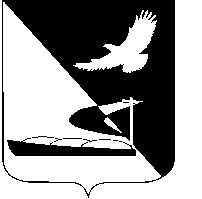 АДМИНИСТРАЦИЯ МУНИЦИПАЛЬНОГО ОБРАЗОВАНИЯ«АХТУБИНСКИЙ РАЙОН»ПОСТАНОВЛЕНИЕ29.06.2017     					                  № 401О внесении изменений в постановлениеадминистрации МО «Ахтубинский район»от 30.11.2010 № 1582В целях приведения в соответствие с действующим законодательством административных регламентов администрации МО «Ахтубинский район», руководствуясь Федеральным законом от 06.10.2003 № 131-ФЗ «Об общих принципах организации местного самоуправления в РФ», распоряжением Правительства Астраханской области от 08.04.2016      № 130-Пр «О примерном перечне муниципальных услуг, предоставляемых органами местного самоуправления муниципальных образований Астраханской области, и перечне услуг, предоставляемых муниципальными учреждениями и другими организациями, в которых размещается муниципальное задание (заказ), в том числе в электронной форме, в Астраханской области», Уставом МО «Ахтубинский район», администрация МО «Ахтубинский район»ПОСТАНОВЛЯЕТ:1. Внести следующие изменения в постановление администрации МО «Ахтубинский район» от 30.11.2010 № 1582 «Об утверждении административного регламента администрации МО «Ахтубинский район» по предоставлению муниципальной услуги «Предоставление в безвозмездное пользование земельных участков, находящихся в муниципальной собственности, или земельных участков, государственная собственность на которые не разграничена», изложив административный регламент, утвержденный постановлением, в новой редакции согласно приложению к настоящему постановлению.2. Отделу информатизации и компьютерного обслуживания администрации МО «Ахтубинский район» (Короткий В.В.) обеспечить размещение настоящего постановления в информационно-телекоммуникационной сети Интернет на официальном сайте администрации МО «Ахтубинский район» в разделе «Администрация» подразделе «Документы Администрации» подразделе «Утвержденные административные регламенты», в федеральной государственной информационной системе «Сводный реестр государственных и муниципальных услуг (функций)» и в федеральной государственной информационной системе «Единый портал государственных и муниципальных услуг (функций)». 	3. Отделу контроля и обработки информации администрации муниципального образования «Ахтубинский район» (Свиридова Л.В.) представить информацию в газету «Ахтубинская правда» о размещении настоящего постановления в информационно-телекоммуникационной сети Интернет на официальном сайте администрации муниципального образования «Ахтубинский район» в разделе «Администрация» подразделе «Документы Администрации» подразделе «Утвержденные административные регламенты», в федеральной государственной информационной системе «Сводный реестр государственных и муниципальных услуг (функций)» и в федеральной государственной информационной системе «Единый портал государственных и муниципальных услуг (функций)».Глава муниципального образования                                             В.А. ВедищевПриложение                                                                к постановлению администрации     МО «Ахтубинский район»от 29.06.2017 № 401Административный регламент   администрации  МО «Ахтубинский район»  по предоставлению муниципальной услуги «Предоставление в безвозмездное пользование земельных участков, находящихся в муниципальной собственности, или земельных участков, государственная собственность на которые не разграничена»1. Общие положения1.1. Административный регламент администрации муниципального образования «Ахтубинский район» по предоставлению муниципальной услуги «Предоставление в безвозмездное пользование земельных участков, находящихся в муниципальной собственности, или земельных участков, государственная собственность на которые не разграничена» (далее – муниципальная услуга) устанавливает сроки и последовательность действий (далее – административные процедуры) по предоставлению муниципальной услуги в соответствии с законодательством Российской Федерации.Административный регламент администрации муниципального образования «Ахтубинский район» (далее – администрация) по предоставлению муниципальной услуги (далее – административный регламент) размещен на официальном сайте администрации в информационно-телекоммуникационной сети «Интернет» http://ahtuba.astrobl.ru (далее – официальный сайт администрации, сеть Интернет), в государственных информационных системах http://gosuslugi.astrobl.ru, http://www.gosuslugi.ru,  (далее – региональный, единый портал), автономного учреждения Астраханской области «Многофункциональный центр предоставления государственных и муниципальных услуг» (далее - МФЦ)  http://www.mfc.astrobl.ru.».Ответственным за разработку и утверждение регламента на официальном сайте администрации, региональном и едином порталах является председатель комитета имущественных и земельных отношений администрации муниципального образования «Ахтубинский район» (далее – комитет).    1.2.  Предоставление муниципальной услуги осуществляется в соответствии с настоящим регламентом физическим или юридическим лицам, либо их уполномоченным представителям, обратившимся с заявлением о предоставлении муниципальной услуги, выраженной в письменной или электронной форме (далее - заявители).От имени заявителя могут выступать физические и юридические лица, имеющие право в соответствии с законодательством Российской Федерации либо в силу наделения их заявителями в порядке, установленном законодательством Российской Федерации, полномочиями, выступать от их имени (далее - заявители).1.3. Порядок информирования о правилах предоставления  муниципальной услуги.1.3.1. Информация о местонахождении, графиках работы, контактных телефонах (телефонах для справок, консультаций), официальных сайтах, адресах электронной почты органов местного самоуправления и организаций, обращение в которые необходимо для предоставления муниципальной услуги и МФЦ:– Администрация. Адрес: 416500 Астраханская область, г. Ахтубинск,                              ул. Волгоградская, 141.Телефон/факс приемной администрации: (85141) 4-04-01.Адрес электронной почты администрации для направления обращений: adm.mo.ahtubinsk@mail.ru.Адрес официального сайта администрации: http://ahtuba.astrobl.ru.График работы:  понедельник - пятница с 8.00 до 17.00, перерыв - с 12.00 до 13.00, выходные - суббота, воскресенье.Прием граждан Главой муниципального образования – еженедельно, среда с 8.00 до 12.00.– Комитет.Адрес: 416500 Астраханская область, г. Ахтубинск,                             ул. Волгоградская, 141.Телефон комитета: (85141) 4-04-07, 4-04-08, факс: 4-04-05.Адрес электронной почты комитета для направления обращений: kizoadm@mail.ruГрафик работы комитета: понедельник-пятница с 8.00 до 17.00, перерыв – с 12.00 до 13.00, приемные дни: понедельник, четверг с 8.30 до 12.00, выходные – суббота, воскресенье.Прием граждан председателем комитета - среда с 9.00 до 12.00.Информацию о местах нахождения и графиках работы исполнительных органов государственной власти, органов местного самоуправления и организаций, обращение в которые необходимо для предоставления муниципальной услуги можно получить у специалистов комитета по телефонам (85141) 4-04-07, 4-04-08, факс: 4-04-05 либо по электронной почте: kizoadm@mail.ru.- МФЦ.Адрес: 416510, г. Ахтубинск, ул. Шубина, д. 81.График работы МФЦ:понедельник, вторник, среда, пятница - с 08.00 до 17.00,четверг - с 08.00 до 19.30,суббота - с 08.00 до 13.00,выходной день – воскресенье.Телефоны: 5-25-36; 5-27-41.Адрес официального сайта МФЦ: http://www.mfc.astrobl.ru.Адрес электронной почты МФЦ: mfs30@mail.ru.1.3.2.  Информацию по вопросам предоставления муниципальной услуги можно получить у должностного лица администрации, ответственного за предоставление муниципальной услуги, или сотрудника МФЦ  при личном устном обращении, по контактному телефону, а также на официальном сайте муниципального образования «Ахтубинский район»    http://ahtuba.astrobl.ru или на официальном сайте МФЦ http://www.mfc.astrobl.ru, на информационном стенде, расположенном при входе в здание администрации или здание МФЦ. Информацию  о ходе предоставления муниципальной услуги  можно получить у должностного лица администрации, ответственного за предоставление муниципальной услуги по телефону: (85141) 4-04-07, 4-04-08 или у сотрудника МФЦ по телефону 5-25-36, 5-27-41.Должностные лица, ответственные за предоставление муниципальной услуги или сотрудник МФЦ, осуществляют информирование по следующим направлениям:- о местонахождении и графике работы администрации, комитета, землеустроительной организации, МФЦ;- о справочных телефонах администрации, комитета, МФЦ, и землеустроительных организаций;- об адресе официального сайта администрации и МФЦ в сети Интернет, адресе электронной почты администрации и комитета, о возможности получения муниципальной услуги в электронном виде через региональный и единый порталы;- о порядке получения информации заявителями по вопросам предоставления муниципальной услуги, в том числе о ходе предоставления муниципальной услуги;- о порядке, форме и месте размещения указанной в абзацах четвертом - седьмом настоящего подпункта информации.Основными требованиями к информированию по вопросам предоставления муниципальной услуги являются:- актуальность;- своевременность;- четкость в изложении материала; - полнота консультирования;- удобство и доступность.Время получения ответа при индивидуальном устном консультировании не должно превышать 15 минут.1.3.3. Информирование заявителей о предоставлении муниципальной услуги осуществляется в форме:- информационных материалов, которые размещаются на официальном сайте администрации http://ahtuba.astrobl.ru, МФЦ http://www.mfc.astrobl.ru, региональном портале http://gosuslugi.astrobl.ru, едином портале http://www.gosuslugi.ru и на информационных стендах, размещенных при входе в здание администрации;- непосредственного общения заявителей (при личном обращении либо по телефону) с должностными лицами, сотрудниками МФЦ, ответственными за предоставление муниципальной услуги, по направлениям, предусмотренным подпунктом 1.3.2. пункта 1.3. административного регламента;- взаимодействия должностных лиц и сотрудников МФЦ, ответственных за предоставление муниципальной услуги, с заявителями по почте, по электронной почте.На информационных стендах и на официальном сайте в сети Интернет размещаются следующие информационные материалы:- адреса, номера телефонов и факсов, график работы администрации, комитета и МФЦ, адрес электронной почты администрации и комитета, адрес сайта в сети «Интернет», адреса регионального портала http://www.gosuslugi.astrobl.ru и единого портала http://www.gosuslugi.ru;- сведения о перечне предоставления муниципальных услуг;- перечень документов, которые заявитель должен представить для получения муниципальной  услуги;- порядок досудебного (внесудебного) обжалования решений и действий (бездействий) должностных лиц и сотрудников МФЦ;- блок-схема, наглядно отображающая последовательность прохождения всех административных процедур (приложение № 2 к административному регламенту);- образец заполнения заявления (приложение № 1 к административному регламенту);- административный регламент;- необходимая оперативная информация по предоставлению муниципальной услуги.Информационные стенды, содержащие информацию о процедуре предоставления муниципальной услуги, размещаются при входе в здание администрации и здание МФЦ. Информационные стенды должны быть максимально заметны, хорошо просматриваемы и функциональны, рекомендуется оборудовать информационные стенды карманами формата А4, в которых размещаются информационные листки.Текст материалов, размещаемых на стендах, должен быть напечатан удобным для чтения шрифтом, основные моменты и наиболее важные места выделяются жирным шрифтом. При изменении условий и порядка предоставления муниципальной услуги информация об изменениях должна быть выделена цветом и пометкой «Важно».В случае непосредственного общения заявителей (при личном обращении либо по телефону) должностные лица, ответственные за предоставление муниципальной услуги, должны руководствоваться следующими правилами:- при ответе на телефонные звонки должностное лицо, ответственное за предоставление муниципальной услуги, или сотрудник МФЦ, представляется, назвав свою фамилию, имя, отчество, должность с указанием наименования места работы, предлагает представиться собеседнику, выслушивает и уточняет суть вопроса. Во время разговора следует произносить слова четко, избегать параллельных разговоров с окружающими людьми и не прерывать разговор по причине поступления звонка на другой аппарат; - при личном обращении заявителей должностное лицо, ответственное за предоставление муниципальной услуги или сотрудник МФЦ, должно представиться, указав фамилию, имя и отчество, сообщить занимаемую должность, самостоятельно дать ответ на заданный заявителем вопрос;- в конце устного информирования (по телефону или лично) должностное лицо, ответственное за предоставление муниципальной услуги, должно кратко подвести итоги и перечислить меры, которые следует принять заявителю (когда и что должен сделать).В случае взаимодействия с заявителями по почте, по электронной почте письменный ответ должностных лиц, ответственных за предоставление муниципальной услуги на обращения, в том числе в электронном виде, дается в простой, четкой и понятной форме с указанием фамилии и инициалов, номера телефона должностного лица, ответственного за предоставление муниципальной услуги, исполнившего ответ на обращение. Письменный ответ на обращение подписывается Главой муниципального образования. Письменный ответ на обращения и обращения в электронном виде дается в срок, не превышающий 30 дней со дня регистрации обращения.2. Стандарт предоставления муниципальной услуги2.1. Наименование муниципальной услуги: «Предоставление земельных участков в безвозмездное срочное пользование».2.2. Предоставление муниципальной услуги осуществляется администрацией при участии МФЦ. Непосредственно предоставляют муниципальную услугу уполномоченные должностные лица комитета имущественных и земельных отношений администрации муниципального образования «Ахтубинский район» (далее – комитет и должностное лицо, ответственное за предоставление муниципальной услуги).В предоставлении муниципальной услуги участвуют организации и индивидуальные предприниматели, предоставляющие услугу, которая является необходимой и обязательной для предоставления муниципальной услуги:- кадастровый инженер, выбранный заявителем;- организации, осуществляющие эксплуатацию сетей инженерно-технического обеспечения в части предоставления технических условий или информацию о плате за подключение объекта капитального строительства к сетям инженерно-технического обеспечения при проведении работ по формированию земельного участка.Органы, предоставляющие сведения, необходимые для предоставления муниципальной услуги, в порядке межведомственного информационного взаимодействия в случае, предусмотренном подпунктом 2.6.2. пункта 2.6. административного регламента:- Федеральная служба государственной регистрации, кадастра и картографии Российской Федерации;- Федеральная налоговая служба Российской Федерации;- администрации муниципальных образований поселений Ахтубинского района.В соответствии с пунктом 3 части 1 статьи 7 Федерального закона от 27.07.2010 № 210-ФЗ «Об организации предоставления государственных и муниципальных услуг» при предоставлении муниципальной услуги запрещается требовать от заявителя осуществления действий, в том числе согласований, необходимых для получения муниципальной услуги и связанных с обращением в иные государственные органы, органы местного самоуправления, организации. Заявитель вправе представить указанные документы и информацию в органы, предоставляющие муниципальные услуги, по собственной инициативе.2.3. Результатом предоставления муниципальной услуги являются:- постановление администрации муниципального образования «Ахтубинский район» о предоставлении испрашиваемого земельного участка в безвозмездное срочное пользование, заключение соответствующего договора;- письмо администрации муниципального образования «Ахтубинский район», содержащее мотивированный отказ в предоставлении испрашиваемого земельного участка.2.4. Срок предоставления муниципальной услуги.Сроки предоставления исчисляются в календарных днях и определяются исходя из сроков, установленных законодательством Российской Федерации.Общий срок предоставления муниципальной услуги составляет не более 72 дней и складывается из следующих сроков:- прием, регистрация заявления, визирование главой МО «Ахтубинский район», назначение ответственного исполнителя - 3 дня;- рассмотрение заявления, с организацией межведомственного взаимодействия - 14 дней;- подготовка и направление заявителю уведомления об оставлении заявления без рассмотрения, либо подготовка и направление заявителю письменного ответа с мотивированными причинами отказа - 7 дней;- издание постановления Администрации об утверждении схемы расположения земельного участка на кадастровом плане территории - 12 дней;- принятие постановления Администрации о предварительном согласовании места размещения объекта и утверждении акта выбора земельного участка (в случае предоставления земельного участка для целей строительства) - 12 дней;- подготовка текста публикации о возможном или предстоящем предоставлении земельного участка в средства массовой информации – 7 дней;- издание постановления Администрации о предоставлении земельного участка в безвозмездное срочное пользование - 12 дней;- заключение договора безвозмездного срочного пользования - 5 дней.В общий срок предоставления муниципальной услуги не входят сроки по публикации извещений, по изготовлению схемы расположения земельного участка на кадастровом плане территории специализированной организацией, предварительное согласование места размещения объекта, межевание земельного участка и постановка его на государственный кадастровый учет.Время ожидания в очереди при подаче запроса о предоставлении муниципальной услуги, услуги организации, участвующей в предоставлении муниципальной услуги, и при получении результата предоставления таких услуг не должно превышать 15 минут.2.5. Правовые основания для предоставления муниципальной услуги.Предоставление муниципальной услуги осуществляется в соответствии с:- Конституцией Российской Федерации («Российская газета», 1993,        № 237, Собрание законодательства Российской Федерации, 2009, № 1, ст. 1; № 1, ст. 2);- Земельным кодексом Российской Федерации от 25.10.2001 № 136-ФЗ (Собрание законодательства РФ, 2001, № 44, ст. 4147; 2003, № 27 (ч. 1),       ст. 2700; 2004, № 27, ст. 2711; № 41, ст. 3993; № 52 (ч. 1), ст. 5276; 2005, № 1 (ч. 1), ст. 15; ст. 17; № 10, ст. 763; № 30 (ч. 1), ст. 3122; ст. 3128; 2006, № 1,   ст. 17; № 17 (ч. 1), ст. 1782; № 23, ст. 2380; № 27, ст. 2880; ст. 2881; № 31     (ч. 1), 3453; № 43, ст. 4412; № 50, ст. 5279; ст. 5282; № 52 (ч. 1), 5498; 2007, № 1 (ч. 1), ст. 23; ст. 24; № 10, ст. 1148; № 21, ст. 2455; № 26, ст. 3075; № 31, ст. 4009; № 45, ст. 5417; № 46, ст. 5553; 2008, № 20, ст. 2251; ст. 2253, № 29 (ч. 1), ст. 3418; № 30 (ч. 1), ст. 3597; № 30 (ч. 2), ст. 3616; № 52 (ч. 1),            ст. 6236; 2009, № 1, ст. 19; № 11, ст. 1261; № 29, ст. 3582; ст. 3601; № 30,     ст. 3735; ст. 6416; ст. 6419; ст. 6441;2010, № 30, ст. 3998; 2011, № 1, ст. 47,  ст. 54; № 13, ст. 1688; № 15, ст. 2029; № 25, ст. 3531; № 27, ст. 3880; № 29,  ст. 4284; № 30 (ч. 1), ст. 4562, ст. 4563, ст. 4567, ст. 4594, ст. 4605; № 48,      ст. 6732; № 49 (ч. 1), ст. 7027, ст. 7043; № 50, ст. 7343, ст. 7365, ст. 7366;       № 51, ст. 7446, ст. 7448; 2012, № 26, ст. 3446; № 31, ст. 4322; № 53 (ч. 1),     ст. 7643; 2013, № 9, ст. 873; № 14, ст. 1663; № 23, ст. 2881; №  27, ст. 3440;   №  27, ст. 3477; № 30 (Часть I), ст. 4080; №  52 (часть I), ст. 6961; № 52 (часть I), ст. 6971; № 52 (часть I), ст. 6976; № 52 (часть I), ст. 7011; №  30 (Часть I), ст. 4218; № 30 (Часть I), ст. 4225; 2014, № 30 (Часть I), ст. 4235; 2014, № 43, ст. 5799; 2015, № 1 (часть I), ст. 11; 2015, № 1 (часть I), ст. 38, ст. 40, ст. 52,  № 10, ст. 1418, № 17 (ч. 4), ст. 2477, № 27, ст. 3997, № 29 (ч. 1), ст. 4339,      ст. 4350, ст. 4359, ст. 4378, № 41 (ч. 2), ст. 5631, № 48 (ч. 2), ст. 6723; 2016,   № 1 (ч. 1), ст. 80, № 18, ст. 2495, № 22, ст. 3097);- Федеральным законом от 25.10.2001 № 137-ФЗ «О введении в действие Земельного кодекса Российской Федерации» (Собрание законодательства Российской Федерации, 2001, № 44, ст. 4148; 14.07.2003, № 28, ст. 2875; 15.12.2003, № 50, ст. 4846; 11.10.2004, № 41, ст. 3993; 03.01.2005, № 1 (ч. 1), ст. 17; 20.06.2005, № 25, ст. 2425; 02.01.2006, № 1, ст. 3; 02.01.2006, № 1,     ст. 17; 24.04.2006, № 17 (ч. 1), ст. 1782; 03.07.2006, № 27, ст. 2881; 25.12.2006, № 52 (ч. 1), ст. 5498; 12.02.2007, № 7, ст. 834; 30.07.2007, № 31, ст. 4009; 22.10.2007,  №  43, ст. 5084;  12.11.2007, № 46, ст. 5553; 26.11.2007, № 48     (ч. 2), ст. 5812; 03.12.2007, № 49, ст. 6071; 28.07.2008, № 30 (ч. 1), ст. 3597; 05.01.2009, № 1, ст. 19; 11.05.2009, № 19, ст. 2281; 11.05.2009, № 19, ст. 2283; 20.07.2009, № 29, ст. 3582; 28.12.2009, № 52 (ч. 1), ст. 6418; 28.12.2009, № 52 (ч. 1), ст. 6427; 26.07.2010, № 30, ст. 3999; 03.01.2011, № 1, ст. 47; 28.03.2011, № 13, ст. 1688; 18.07.2011, № 29, ст. 4300; 25.07.2011, №  30 (ч. 1), ст. 4562; 05.12.2011, № 49 (ч. 1), ст. 7027; 19.12.2011, № 51, ст. 7448; 02.07.2012, № 27, ст. 3587; 31.12.2012, № 53 (ч. 1), ст. 7614; 31.12.2012, № 53 (ч. 1), ст. 7615; 08.04.2013, № 14, ст. 1651; 10.06.2013, № 23, ст. 2866; 10.06.2013, № 23,       ст. 2881; 08.07.2013, № 27, ст. 3477; 29.07.2013, № 30 (ч. 1), ст. 4072; 30.06.2014, № 26 (ч. 1), ст. 3377; 2015, № 1, ст. 9; № 24, ст. 3369; № 10,         ст. 1418; 2016, № 22, ст. 3097); - Федеральным законом от 21.07.1997 № 122-ФЗ «О государственной регистрации прав на недвижимое имущество и сделок с ним»; (Собрание законодательства Российской Федерации, 1997, № 30, ст. 3594; 2001, № 16, ст. 1533; 2002, № 15, ст. 1377; 2003, № 24, ст. 2244; 2004, № 27, ст. 2711;       № 30, ст. 3081; № 35, ст. 3607; 2005, № 1, ст. 22, 40; 2006, № 27, ст. 2881;      № 30, ст. 3287; 2008, № 20, ст. 2251; 2009, № 1, ст. 14; № 52, ст. 6410; 2010,   № 25, ст. 3070; 2011, № 13, ст. 1688; № 23, ст. 3269; № 27, ст. 3880; № 48,    ст. 6730; № 49, ст. 7056, 7061; № 50, ст. 7347; 2012, № 29, ст. 3998; № 31,     ст. 4322; № 53, ст. 7619; 2013, № 30, ст. 4072, 4077, 4083, 4084; № 44,           ст. 5633; 2014, № 11, ст. 1098; № 26, ст. 3377; № 30, ст. 4225; № 48, ст. 6637; № 52, ст. 7558; 2015, № 1, ст. 10, 39, 52; № 10, ст. 1393, 1418; № 29, ст. 4362, 4385; 2016, № 1, ст. 11);- Федеральным законом от 24.07.2007 № 221-ФЗ «О кадастровой деятельности» (Собрание законодательства Российской Федерации, 2007,    № 31, ст. 4017; 2008, № 30, ст. 3597, 3616; 2009, № 1, ст. 19; № 19, ст. 2283;  № 29, ст. 3582, № 52, ст. 6410, 6419; Российская газета, 2011, 4 июля, 2011,  № 1, ст. 47; № 23, ст. 3269; № 27, ст. 3880; № 30, ст. 4563, 4605; № 49,          ст. 7024, ст. 7043, ст. 7061; № 50, ст. 7365; 2012, №31, ст. 4322; 2013, № 14, ст. 1651; № 23, ст. 2866, № 30, ст. 4083; Российская газета, 2014, 27 июня; 2014, № 26, ст. 3377; № 30, ст. 4211, ст. 4218; № 43, ст. 5799, 5802; № 45,     ст. 6145; № 52, ст. 7558; 2015, № 1, ст. 39; № 14, ст. 2019; № 27, ст. 3975, 3997; № 29, ст. 4339, 4359, 4370, 4377; 2016, № 1, ст. 11, 51, 72; № 15,           ст. 2057; № 18, ст. 2484, 2495);- Федеральным законом от 06.10.2003 № 131-ФЗ «Об общих принципах организации местного самоуправления в Российской Федерации» (Собрание законодательства Российской Федерации, 2003, № 40, ст. 3822; 21.06.2004,  № 25, ст. 2484; 16.08.2004, № 33, ст. 3368; 03.01.2005, № 1 (ч. 1), ст. 9; 03.01.2005, № 1 (ч. 1), ст. 12; 03.01.2005, № 1 (ч. 1), ст. 17; 03.01.2005, № 1   (ч. 1), ст. 25; 03.01.2005, № 1 (ч. 1), ст. 37; 25.04.2005, № 17, ст. 1480; 04.07.2005, № 27, ст. 2708; 25.07.2005, № 30 (ч. 1), ст. 3104; 25.07.2005, № 30 (ч. 1), ст. 3108; 17.10.2005, № 42, ст. 4216; 02.01.2006, № 1, ст. 9; 02.01.2006, № 1, ст. 10; 02.01.2006, № 1, ст. 17; 06.02.2006, № 6, ст. 636; 20.02.2006, № 8, ст. 852; 05.06.2006, № 23, ст. 2380; 24.07.2006, № 30, ст. 3296; 31.07.2006,     № 31 (ч. 1), ст. 3427, 31.07.2006,№ 31 (ч. 1), ст. 3452; 23.10.2006, № 43,         ст. 4412; 04.12.2006, № 49 (ч. 1), ст. 5088; 11.12.2006, № 50 ст. 5279; 01.01.2007, № 1 (ч. 1), ст. 21; 05.03.2007,№ 10, ст. 1151; 30.04.2007, № 18,    ст. 2117; 21.05.2007, № 21, ст. 2455; 18.06.2007, № 25, ст. 2977; 25.06.2007,    № 26, ст. 3074; 23.07.2007, № 30, ст. 3801; 22.10.2007, № 43, ст. 5084; 05.11.2007, № 45, ст. 5430; 12.11.2007, № 46,      ст. 5553; 12.11.2007, № 46,   ст. 5556; 16.06.2008, № 24, ст. 2790; 28.07.2008, № 30 (ч. 2), ст. 3616; 01.12.2008, № 48, ст. 5517; 08.12.2008, № 49, ст. 5744; 29.12.2008, № 52 (ч. 1), ст. 6229; 29.12.2008, № 52 (ч. 1), ст. 6236; 11.05.2009, № 19, ст. 2280; 30.11.2009, № 48, ст. 5711; 30.11.2009, № 48, ст. 5733; 28.12.2009, № 52 (ч. 1), ст. 6441; 12.04.2010, № 15, ст. 1736; 10.05.2010, № 19, ст. 2291; 02.08.2010,   № 31, ст. 4160; 02.08.2010, № 31, ст. 4206; 04.10.2010, № 40, ст. 4969; 08.11.2010,№ 45, ст. 5751; 06.12.2010, № 49, ст. 6409; 06.12.2010, № 49,        ст. 6411; 03.01.2011, № 1, ст. 54; 28.03.2011, № 13, ст. 1685; 25.04.2011, № 17, ст. 2310; 09.05.2011, № 19, ст. 2705; 18.07.2011, № 29, ст. 4283; 25.07.2011,   № 30 (ч. 1), ст. 4572; 25.07.2011, № 30 (ч. 1), ст. 4590; 25.07.2011, № 30         (ч. 1), ст. 4591; 25.07.2011, № 30 (ч. 1), ст. 4595; 25.07.2011, № 30 (ч. 1),        ст. 4594; 01.08.2011, № 31, ст. 4703; 28.11.2011, № 48, ст. 6730; 05.12.2011,    № 49 (ч. 1), ст. 7015; 05.12.2011, № 49 (ч. 1), ст. 7039; 05.12.2011, № 49 (ч. 5), ст. 7070; 12.12.2011, № 50,  ст. 7353; 12.12.2011, № 50, ст. 7359; 25.06.2012,  № 26, ст. 3444; 25.06.2012, № 26, ст. 3446; 02.07.2012, № 27, ст. 3587; 16.07.2012, № 29, ст. 3990; 30.07.2012, № 31,  ст. 4326; 22.10.2012, № 43,       ст. 5786; 10.12.2012, № 50 (ч. 5), ст. 6967; 31.12.2012, № 53 (ч. 1), ст. 7596; 31.12.2012, № 53 (ч. 1), ст. 7614; 08.04.2013, № 14, ст. 1663; 13.05.2013, № 19, ст. 2325; 13.05.2013, № 19, ст. 2329; 13.05.2013, № 19, ст. 2331; 08.07.2013,   № 27, ст. 3468; 08.07.2013, № 27, ст. 3477; 28.10.2013,№ 43, ст. 5454; 04.11.2013, № 44, ст. 5633; 04.11.2013, № 44, ст. 5642; 02.12.2013, 48, ст. 6165; 23.12.2013, № 51, ст. 6690; 30.12.2013, № 52 (ч. 1), ст. 6961; 30.12.2013, № 52 (ч. 1),  ст. 6981; 30.12.2013, № 52 (ч. 1), ст. 7008; 07.04.2014, № 14, ст. 1562; 02.06.2014, № 22, ст. 2770; 30.06.2014, № 26 (ч. 1), ст. 3371; 28.07.2014, № 30 (Часть I), ст. 4218; 28.07.2014, № 42, ст. 5615; 29.12.2014, № 52 (часть I),      ст. 7542; 29.12.2014, № 52 (часть I), ст. 7558; 2015, № 1 (ч. 1), ст. 7, ст. 9,       ст. 52, ст. 72; № 6, ст. 886; № 13, ст. 1807, ст. 1808; ст. 3978, ст. 3995, № 41 (ч. 2), ст. 5642, № 45, ст. 6204; № 48 (ч. 1), ст. 6723; 2016, № 1 (ч. 1), ст. 66,       ст. 67; № 7, ст. 905; № 23, ст. 3295);- Федеральным законом от 27.07.2010 № 210-ФЗ «Об организации предоставления государственных и муниципальных услуг» (Собрание законодательства Российской Федерации, 2010, № 31, ст. 4179; 11.04.2011,  № 15, ст. 2038; 04.07.2011, № 27, ст. 3873; 04.07.2011, № 27, ст. 3880; 18.07.2011, № 29, ст. 4291; 25.07.2011, № 30 (ч. 1), ст. 4587; 05.12.2011, № 49 (ч. 5), ст. 7061; 30.07.2012, № 31, ст. 4322; 08.04.2013, № 14, ст. 1651; 08.07.2013, № 27, ст. 3477; 08.07.2013, № 27, ст. 3480; 29.07.2013, № 30 (ч. 1), ст. 4084; 23.12.2013, № 51, ст. 6679; 30.12.2013, № 52 (ч. 1); ст. 6961; 30.12.2013, № 52 (ч. 1); ст. 7009; 30.06.2014, № 26 (ч. 1), ст. 3366; 28.07.2014, № 30 (Часть I), ст. 4264; 2015, № 1 (часть I), ст. 67, 72, № 10, ст. 1393);- Федеральным законом от 06.04.2011 № 63-ФЗ «Об электронной подписи» (Собрание законодательства Российской Федерации, 2011, № 15, ст. 2036; 04.07.2011, № 27, ст. 3880, 16.07.2012, № 29, ст. 3988; 08.04.2013,   № 14, ст. 1668; 08.07.2013, № 27, ст. 3463; 08.07.2013, № 27, ст. 3477; 30.06.2014, № 26 (ч. 1), ст. 3390; 17.03.2014, № 11, ст. 1098, № 26, ст. 3390; 2016, № 1, ст. 65);- Федеральным законом от 02.05.2006 № 59-ФЗ «О порядке рассмотрения обращений граждан Российской Федерации» (Собрание законодательства Российской Федерации, 2006, № 19, ст. 2060; 05.07.2010,   № 27, ст. 3410; 02.08.2010, № 31, ст. 4196; 13.05.2013, № 19, ст. 2307; 08.07.2013, № 27, ст. 3474; 30.07.2012, № 31, ст. 4470);- Федеральным законом Российской Федерации от 28.07.2012  № 133-ФЗ «О внесении изменений в отдельные законодательные акты Российской Федерации в целях устранения ограничений для предоставления государственных и муниципальных услуг по принципу «одного окна») («Собрание законодательства Российской Федерации», 30.07.2012, № 31,    ст. 4322; 23.12.2013, № 51, ст. 6679; - постановлением Правительства Российской Федерации от 24.10.2011 № 861 «О федеральных государственных информационных системах, обеспечивающих предоставление в электронной форме государственных и муниципальных услуг (осуществление функций)» (Собрание законодательства Российской Федерации 2011, № 44, ст. 6274; 05.12.2011,    № 49 (ч. 5), ст. 7284; 11.11.2013, № 45, ст. 5807; 2014, № 50, ст. 7113; 2015,  № 1 (часть II), ст. 283);- постановлением Правительства Российской Федерации от 25.06.2012 № 634 «О видах электронной подписи, использование которых допускается при обращении за получением государственных и муниципальных услуг» (Собрание законодательства Российской Федерации, 2012, № 27, ст. 3744; 11.11.2013, № 45, ст. 5807);- постановлением Правительства Российской Федерации от 25.08.2012 № 852 «Об утверждении Правил использования усиленной квалифицированной электронной подписи при обращении за получением государственных и муниципальных услуг и о внесении изменения в Правила разработки и утверждения административных регламентов предоставления государственных услуг» (Собрание законодательства РФ, 2012, № 36,          ст. 4903; 15.12.2014, № 50, ст. 7113);- постановлением Правительства Российской Федерации от 16.08.2012 № 840 «О порядке подачи и рассмотрения жалоб на решения и действия (бездействие) федеральных органов исполнительной власти и их должностных лиц, федеральных государственных служащих, должностных лиц государственных внебюджетных фондов Российской Федерации» («Российская газета» № 192, 22.08.2012; «Собрание законодательства РФ», 27.08.2012, № 35, ст. 4829);- распоряжением Правительства Российской Федерации от 17.12.2009 № 1993-р «Об утверждении сводного перечня первоочередных государственных и муниципальных услуг, предоставляемых органами исполнительной власти субъектов РФ и органами местного самоуправления в электронном виде, а также услуг, предоставляемых в электронном виде учреждениями и организациями субъектов РФ и муниципальными учреждениями и организациями («Российская газета», 2009, № 247, Собрание законодательства Российской Федерации от 2009, № 52, ст. 6626; 13.09.2010, № 37, ст. 4777; 09.01.2012, № 2, ст. 375).- постановлением администрации МО «Ахтубинский район» от 02.06.2014 № 830 «Об утверждении перечня муниципальных услуг администрации МО «Ахтубинский район», предоставление которых организуется в Ахтубинском филиале АУ «Многофункциональный центр предоставления государственных и муниципальных услуг» (http://ahtuba.astrobl.ru). - приказом Министерства труда и социальной защиты от 30.07.2015      № 527н «Об утверждении Порядка обеспечения условий доступности для инвалидов объектов и предоставляемых услуг в сфере труда, занятости и социальной защиты населения, а также оказания при этом необходимой помощи».2.6.  Перечень документов, необходимых для предоставления муниципальной услуги.Исчерпывающий перечень документов, необходимых в соответствии с нормативными правовыми актами для предоставления муниципальной услуги, которые находятся в распоряжении государственных органов, органов местного самоуправления и иных органов, участвующих в предоставлении муниципальных услуг, и которые заявитель вправе представить самостоятельно. Порядок предоставления документов для получения муниципальной услуги.2.6.1. Предоставление муниципальной услуги осуществляется на основании заявления.В заявлении указываются:1) фамилия, имя, отчество, место жительства заявителя и реквизиты документа, удостоверяющего личность заявителя (для гражданина);2) наименование и место нахождения заявителя (для юридического лица), а также государственный регистрационный номер записи о государственной регистрации юридического лица в едином государственном реестре юридических лиц, идентификационный номер налогоплательщика, за исключением случаев, если заявителем является иностранное юридическое лицо;3) кадастровый номер испрашиваемого земельного участка;4) основание предоставления земельного участка без проведения торгов из числа предусмотренных пунктом 2 статьи 39.10 Земельного кодекса РФ оснований (в случае предоставления земельного участка в безвозмездное пользование);5) вид права, на котором заявитель желает приобрести земельный участок (в постоянное (бессрочное) пользование);6) цель использования земельного участка;7) реквизиты решения об изъятии земельного участка для государственных или муниципальных нужд в случае, если земельный участок предоставляется взамен земельного участка, изымаемого для государственных или муниципальных нужд;8) реквизиты решения о предварительном согласовании предоставления земельного участка в случае, если испрашиваемый земельный участок образовывался или его границы уточнялись на основании данного решения;9) почтовый адрес и (или) адрес электронной почты для связи с заявителем.Форма заявления, подаваемого в связи с предоставлением муниципальной услуги, представлена в приложении № 1 к административному регламенту.Лицо, подающее заявление о приобретении прав на земельный участок, предъявляет документ, подтверждающий личность заявителя, а в случае обращения представителя заявителя - документ, подтверждающий полномочия представителя заявителя в соответствии с законодательством Российской Федерации, копия которого заверяется сотрудником, принимающим заявление, и приобщается к поданному заявлению. Для получения муниципальной услуги к заявлению прилагаются документы, подтверждающие право заявителя на предоставление земельного участка в соответствии с целями использования земельного участка.В случае предоставления религиозным организациям земельного участка в безвозмездное пользование к заявлению прилагаются следующие документы:- договор безвозмездного пользования зданием, сооружением, если право на такое здание, сооружение не зарегистрировано в ЕГРП;- документы, удостоверяющие (устанавливающие) права заявителя на испрашиваемый земельный участок, если право на такой земельный участок не зарегистрировано в ЕГРП (при наличии соответствующих прав на земельный участок);- сообщение заявителя (заявителей), содержащее перечень всех зданий, сооружений, расположенных на испрашиваемом земельном участке с указанием кадастровых (условных, инвентарных) номеров и адресных ориентиров зданий, сооружений, принадлежащих на соответствующем праве заявителю.В случае предоставления земельного участка в безвозмездное пользование гражданину, которому предоставлено служебное помещение в виде жилого дома, необходимо представить договор найма служебного жилого помещения.Некоммерческой организации, созданной гражданами в целях жилищного строительства, необходимо представить документ, предусмотренный законодательством Российской Федерации, на основании которого установлены случаи и срок предоставления земельных участков некоммерческим организациям, созданным гражданами в целях жилищного строительства.При предоставлении земельного участка, необходимого для выполнения работ или оказания услуг, предусмотренных государственным контрактом, представляется государственный контракт.При предоставлении земельного участка, предназначенного для жилищного строительства, некоммерческая организация, предусмотренная законом субъекта Российской Федерации и созданная субъектом Российской Федерации в целях жилищного строительства для обеспечения жилыми помещениями отдельных категорий граждан, представляет решение субъекта Российской Федерации о создании некоммерческой организации.Лицо, которому земельный участок предоставляется взамен земельного участка, изъятого для государственных или муниципальных нужд, представляет соглашение об изъятии земельного участка для государственных или муниципальных нужд или решение суда, на основании которого земельный участок изъят для государственных или муниципальных нужд.Предоставление указанных документов не требуется в случае, если указанные документы направлялись в уполномоченный орган с заявлением о предварительном согласовании предоставления земельного участка, по итогам рассмотрения которого принято решение о предварительном согласовании предоставления земельного участка.2.6.2. Документы (сведения), необходимые для предоставления муниципальной услуги, которые находятся в распоряжении государственных органов и иных организаций:- акт выбора земельного участка (в случае предоставления земельного участка для целей строительства);- кадастровый план территории;- кадастровый паспорт земельного участка;- выписка из Единого государственного реестра прав на недвижимое имущество и сделок с ним (далее - ЕГРП) о правах на здание, строение, сооружение, находящиеся на приобретаемом земельном участке;- выписка из Единого государственного реестра юридических лиц (ЕГРЮЛ).Заявитель вправе представить документы, указанные в подпункте 2.6.2. пункта 2.6. административного регламента, по собственной инициативе. Непредставление заявителем указанных документов не является основанием для отказа заявителю в предоставлении услуги.В случае если заявитель не представил документы, указанные в подпункте 2.6.2. пункта 2.6. административного регламента, должностное лицо, ответственное за предоставление муниципальной услуги, запрашивает посредством направления межведомственного запроса сведения Государственного кадастра недвижимости (ГКН), ЕГРП, ЕГРЮЛ. В случае предоставления земельного участка для целей строительства проводит работу по предварительному согласованию места размещения объекта.Запрещается требовать от заявителя:- предоставления документов и информации или осуществления действий, предоставление или осуществление которых не предусмотрено нормативными правовыми актами, регулирующими отношения, возникающие в связи с предоставлением муниципальной услуги;- предоставления документов и информации, которые в соответствии с нормативными правовыми актами Российской Федерации и Астраханской области находятся в распоряжении исполнительных органов государственной власти Астраханской области, предоставляющих государственные услуги, иных государственных органов, органов местного самоуправления муниципальных образований Астраханской области, организаций, участвующих в предоставлении муниципальных услуг, за исключением документов, указанных в подпункте 2.6.2. настоящего административного регламента.2.6.3. Порядок предоставления документов для получения муниципальной услуги.Заявление и прилагаемые документы, являющиеся основанием для получения муниципальной услуги, представляется в администрацию посредством личного обращения заявителя либо направления заявления по почте заказным письмом (бандеролью с описью вложенных документов и уведомлением о вручении), либо в электронном виде на официальный сайт администрации http://ahtuba.astrobl.ru либо через региональный портал http://www.gosuslugi.astrobl.ru и единый портал http://www.gosuslugi.ru в сети Интернет по выбору заявителя.Факт подтверждения направления заявления по почте лежит на заявителе. В случае подачи заявления в электронном виде должностное лицо, ответственное за предоставление муниципальной услуги, подтверждает факт их получения ответным сообщением в электронном виде с указанием даты и регистрационного номера. В случае направления документов в электронном виде через региональный портал http://gosuslugi.astrobl.ru либо единый портал  http://www.gosuslugi.ru заявление должно быть заполнено в электронном виде, согласно представленным на региональном портале http://gosuslugi.astrobl.ru либо едином портале  http://www.gosuslugi.ru электронным формам и подписано усиленной квалифицированной электронной подписью.Датой обращения и предоставления заявления является день поступления и регистрации документов должностным лицом, ответственным за предоставление муниципальной услуги.Прием заявителей для подачи заявления осуществляется в соответствии с графиком работы администрации и МФЦ, указанных в подпункте 1.3.1. пункта 1.3. настоящего административного регламента. Получение согласия заявителя на обработку его персональных данных не требуется в случаях:- регистрации заявителя на едином (http://www.gosuslugi.ru) и региональном (http://gosuslugi.astrobl.ru) порталах государственных и муниципальных услуг;- поступления межведомственного запроса в отношении конкретного гражданина или юридического лица;- поступления запроса заявителя на предоставление ему муниципальной услуги.Исключением является случай, когда предоставление муниципальной услуги затрагивает персональные данные третьих лиц. В отношении таких сведений должно быть получено согласие субъекта в установленном нормативными правовыми актами порядке.При поступлении в комитет сведений, полученных в порядке межведомственного информационного взаимодействия, должностное лицо комитета, ответственное за получение сведений в порядке межведомственного информационного взаимодействия, регистрирует данные сведения в системе документооборота с указанием даты получения и присвоения регистрационного номера и передает должностному лицу комитета, ответственному за предоставление муниципальной услуги. Критерием принятия решения при исполнении данной административной процедуры является поступление в комитет сведений, полученных в порядке межведомственного информационного взаимодействия.Результатом  исполнения данной административной процедуры является прием и регистрация сведений, полученных в рамках межведомственного информационного взаимодействия. Способом фиксации результата выполнения данной административной процедуры является регистрация документов, полученных  порядке межведомственного взаимодействия в системе документооборота администрации МО «Ахтубинский район» с указанием даты получения и присвоением регистрационного номера. 2.7. Исчерпывающий перечень оснований для отказа в приеме документов, необходимых для предоставления муниципальной услуги, исчерпывающий перечень оснований для приостановления предоставления муниципальной услуги, исчерпывающий перечень оснований для отказа в предоставлении муниципальной услуги.2.7.1. Исчерпывающий перечень оснований для отказа в приеме документов, необходимых для предоставления муниципальной услуги.Заявителю отказывается в приеме заявления и документов в случае: - несоответствия представленных документов требованиям подпункта 2.6.1. пункта 2.6. административного регламента;- обращения о предоставлении муниципальной услуги ненадлежащего лица;-несоблюдения установленных условий признания действительности усиленной квалифицированной электронной подписи (в случае обращении за предоставлением муниципальной услуги в электронном виде).2.7.2. Исчерпывающий перечень оснований для приостановления предоставления муниципальной услуги  законодательством.Основания для приостановления предоставления муниципальной услуги отсутствуют.2.7.3. Исчерпывающий перечень оснований для отказа в предоставлении муниципальной услуги.Заявителю отказывается в предоставлении муниципальной услуги в случае:- с заявлением о предоставлении земельного участка обратилось лицо, которое в соответствии с земельным законодательством не имеет права на приобретение земельного участка без проведения торгов;- указанный в заявлении о предоставлении земельного участка земельный участок предоставлен на праве постоянного (бессрочного) пользования, безвозмездного пользования, пожизненного наследуемого владения или аренды, за исключением случаев, если с заявлением о предоставлении земельного участка обратился обладатель данных прав или подано заявление о предоставлении земельного участка в соответствии с подпунктом 10 пункта 2 статьи 39.10 Земельного кодекса Российской Федерации;- указанный в заявлении о предоставлении земельного участка земельный участок предоставлен некоммерческой организации, созданной гражданами, для ведения огородничества, садоводства, дачного хозяйства или комплексного освоения территории в целях индивидуального жилищного строительства, за исключением случаев обращения с заявлением члена этой некоммерческой организации либо этой некоммерческой организации, если земельный участок относится к имуществу общего пользования;- на указанном в заявлении о предоставлении земельного участка земельном участке расположены здание, сооружение, объект незавершенного строительства, принадлежащие гражданам или юридическим лицам, за исключением случаев, если сооружение (в том числе сооружение, строительство которого не завершено) размещается на земельном участке на условиях сервитута или на земельном участке размещен объект, предусмотренный пунктом 3 статьи 39.36 Земельного кодекса Российской Федерации, и это не препятствует использованию земельного участка в соответствии с его разрешенным использованием либо с заявлением о предоставлении земельного участка обратился собственник этих здания, сооружения, помещений в них, этого объекта незавершенного строительства;- на указанном в заявлении о предоставлении земельного участка земельном участке расположены здание, сооружение, объект незавершенного строительства, находящиеся в государственной или муниципальной собственности, за исключением случаев, если сооружение (в том числе сооружение, строительство которого не завершено) размещается на земельном участке на условиях сервитута или с заявлением о предоставлении земельного участка обратился правообладатель этих здания, сооружения, помещений в них, этого объекта незавершенного строительства;- указанный в заявлении о предоставлении земельного участка земельный участок является изъятым из оборота или ограниченным в обороте и его предоставление не допускается на праве, указанном в заявлении о предоставлении земельного участка;- указанный в заявлении о предоставлении земельного участка земельный участок является зарезервированным для государственных или муниципальных нужд в случае, если заявитель обратился с заявлением о предоставлении земельного участка в собственность, постоянное (бессрочное) пользование или с заявлением о предоставлении земельного участка в аренду, безвозмездное пользование на срок, превышающий срок действия решения о резервировании земельного участка, за исключением случая предоставления земельного участка для целей резервирования;- указанный в заявлении о предоставлении земельного участка земельный участок расположен в границах территории, в отношении которой с другим лицом заключен договор о развитии застроенной территории, за исключением случаев, если с заявлением о предоставлении земельного участка обратился собственник здания, сооружения, помещений в них, объекта незавершенного строительства, расположенных на таком земельном участке, или правообладатель такого земельного участка;- указанный в заявлении о предоставлении земельного участка земельный участок расположен в границах территории, в отношении которой с другим лицом заключен договор о развитии застроенной территории, или земельный участок образован из земельного участка, в отношении которого с другим лицом заключен договор о комплексном освоении территории, за исключением случаев, если такой земельный участок предназначен для размещения объектов федерального значения, объектов регионального значения или объектов местного значения и с заявлением о предоставлении такого земельного участка обратилось лицо, уполномоченное на строительство указанных объектов;- указанный в заявлении о предоставлении земельного участка земельный участок образован из земельного участка, в отношении которого заключен договор о комплексном освоении территории или договор о развитии застроенной территории, и в соответствии с утвержденной документацией по планировке территории предназначен для размещения объектов федерального значения, объектов регионального значения или объектов местного значения, за исключением случаев, если с заявлением о предоставлении в аренду земельного участка обратилось лицо, с которым заключен договор о комплексном освоении территории или договор о развитии застроенной территории, предусматривающие обязательство данного лица по строительству указанных объектов;- указанный в заявлении о предоставлении земельного участка земельный участок является предметом аукциона, извещение о проведении которого размещено в соответствии с пунктом 19 статьи 39.11 Земельного  кодекса Российской Федерации;- в отношении земельного участка, указанного в заявлении о его предоставлении, поступило предусмотренное подпунктом 6 пункта 4 статьи 39.11 Земельного кодекса Российской Федерации заявление о проведении аукциона по его продаже или аукциона на право заключения договора его аренды при условии, что такой земельный участок образован в соответствии с подпунктом 4 пункта 4 статьи 39.11 Земельного кодекса Российской Федерации и уполномоченным органом не принято решение об отказе в проведении этого аукциона по основаниям, предусмотренным пунктом 8 статьи 39.11 Земельного кодекса Российской Федерации;- в отношении земельного участка, указанного в заявлении о его предоставлении, опубликовано и размещено в соответствии с подпунктом 1 пункта 1 статьи 39.18 Земельного кодекса Российской Федерации извещение о предоставлении земельного участка для индивидуального жилищного строительства, ведения личного подсобного хозяйства, садоводства, дачного хозяйства или осуществления крестьянским (фермерским) хозяйством его деятельности;- разрешенное использование земельного участка не соответствует целям использования такого земельного участка, указанным в заявлении о предоставлении земельного участка, за исключением случаев размещения линейного объекта в соответствии с утвержденным проектом планировки территории;- испрашиваемый земельный участок не включен в утвержденный в установленном Правительством Российской Федерации порядке перечень земельных участков, предоставленных для нужд обороны и безопасности и временно не используемых для указанных нужд, в случае, если подано заявление о предоставлении земельного участка в соответствии с подпунктом 10 пункта 2 статьи 39.10 Земельного кодекса Российской Федерации;- площадь земельного участка, указанного в заявлении о предоставлении земельного участка некоммерческой организации, созданной гражданами, для ведения огородничества, садоводства, превышает предельный размер, установленный в соответствии с федеральным законом;- указанный в заявлении о предоставлении земельного участка земельный участок в соответствии с утвержденными документами территориального планирования и (или) документацией по планировке территории предназначен для размещения объектов федерального значения, объектов регионального значения или объектов местного значения и с заявлением о предоставлении земельного участка обратилось лицо, не уполномоченное на строительство этих объектов;- указанный в заявлении о предоставлении земельного участка земельный участок предназначен для размещения здания, сооружения в соответствии с государственной программой Российской Федерации, государственной программой субъекта Российской Федерации и с заявлением о предоставлении земельного участка обратилось лицо, не уполномоченное на строительство этих здания, сооружения;- предоставление земельного участка на заявленном виде прав не допускается;- в отношении земельного участка, указанного в заявлении о его предоставлении, не установлен вид разрешенного использования;- указанный в заявлении о предоставлении земельного участка земельный участок не отнесен к определенной категории земель;- в отношении земельного участка, указанного в заявлении о его предоставлении, принято решение о предварительном согласовании его предоставления, срок действия которого не истек, и с заявлением о предоставлении земельного участка обратилось иное не указанное в этом решении лицо;- указанный в заявлении о предоставлении земельного участка земельный участок изъят для государственных или муниципальных нужд и указанная в заявлении цель предоставления такого земельного участка не соответствует целям, для которых такой земельный участок был изъят, за исключением земельных участков, изъятых для государственных или муниципальных нужд в связи с признанием многоквартирного дома, который расположен на таком земельном участке, аварийным и подлежащим сносу или реконструкции;- границы земельного участка, указанного в заявлении о его предоставлении, подлежат уточнению в соответствии с Федеральным законом «О государственной регистрации недвижимости»;- площадь земельного участка, указанного в заявлении о его предоставлении, превышает его площадь, указанную в схеме расположения земельного участка, проекте межевания территории или в проектной документации лесных участков, в соответствии с которыми такой земельный участок образован, более чем на десять процентов.2.8. Муниципальная услуга предоставляется бесплатно.2.9. Требования к помещениям, в которых предоставляется муниципальная услуга, к залу ожидания, местам для заполнения запросов о предоставлении муниципальной услуги:Центральный вход в здание администрации и МФЦ оборудован информационной табличкой (вывеской), содержащей информацию об  учреждении, осуществляющем предоставление муниципальной услуги.В здании администрации и МФЦ отводятся места для ожидания приема, ожидания в очереди при подаче заявления и документов, указанных в подпункте 2.6.1. пункта 2.6. административного регламента, получения информации и заполнения документов. Данные помещения оборудованы:- системой кондиционирования воздуха;- противопожарной системой и средствами пожаротушения;- средствами оказания первой медицинской помощи (аптечки);- системой оповещения о возникновении чрезвычайной ситуации.Места для получения информации и заполнения документов оборудуются информационными стендами. Информационные стенды должны располагаться в заметных местах, быть максимально просматриваемы и функциональны.Помещения для непосредственного взаимодействия должностных лиц комитета  и сотрудников МФЦ с заявителями должны соответствовать комфортным условиям для заявителей и оптимальным условиям труда должностных лиц.Кабинеты, в которых располагаются должностные лица комитета,  и сотрудники МФЦ должны быть оборудованы информационными табличками с указанием:- номера кабинета;- фамилий, имен, отчеств должностных лиц комитета, осуществляющих предоставление государственной услуги.Каждое рабочее место должностных лиц комитета оборудовано персональным компьютером с возможностью доступа к необходимым информационным базам данных, печатающим устройствам.Места для ожидания приема, ожидания в очереди для подачи и получения документов, получения информации и заполнения необходимых документов оборудуются достаточным количеством офисной мебели (стульями,  столами), бумаги и канцелярских принадлежностей.Количество мест для сидения определяется исходя из фактической нагрузки  и возможностей для их размещения в здании. Общее число мест для сидения - не менее 3.Обеспечиваются условия доступности для инвалидов предоставляемой услуги и помещений, в которых она предоставляется, в соответствии со ст.15 Федерального Закона от 24.11.95 № 181-ФЗ «О социальной защите инвалидов в Российской Федерации», в порядке установленном приказом Министерства труда и социальной защиты от 30.07.2015 № 527н «Об утверждении Порядка обеспечения условий доступности для инвалидов объектов и предоставляемых услуг в сфере труда, занятости и социальной защиты населения, а также оказания им при этом необходимой помощи».На стоянке (остановке) автотранспортных средств выделяется не менее 10% (но не менее 1 места) для парковки специальных автотранспортных средств инвалидов. Инвалиды пользуются местами для парковки специальных автотранспортных средств бесплатно.2.10. Показатели доступности и качества муниципальной услуги.Критериями оценки качества и доступности муниципальной  услуги являются:- соблюдение сроков предоставления муниципальной услуги и условий ожидания приема;- своевременное, полное информирование о муниципальной услуге;- обоснованность отказов в приеме документов, необходимых для предоставления услуги, а также в предоставлении муниципальной услуги;- получение муниципальной услуги в электронной форме, если это не запрещено законом, а также в иных формах по выбору заявителя;- количество взаимодействий заявителя с должностными лицами при предоставлении муниципальной услуги и их продолжительность;- соответствие должностных инструкций ответственных должностных лиц, участвующих в предоставлении муниципальной услуги, административному регламенту в части описания в них административных действий, профессиональных знаний и навыков;- ресурсное обеспечение исполнения административного регламента.Соответствие исполнения регламента требованиям к качеству и доступности предоставления муниципальной услуги осуществляется на основе анализа практики применения регламента.Анализ практики применения регламента проводится должностными лицами администрации один раз в год.Результаты анализа практики применения регламента размещаются в сети Интернет на официальном сайте администрации http://ahtuba.astrobl.ru, а также используются для принятия решения о необходимости внесения соответствующих изменений в регламент в целях оптимизации административных процедур, уменьшения сроков исполнения административных процедур и административных действий.2.11. Особенности предоставления муниципальной услуги в электронном виде.Предоставление муниципальной услуги в электронном виде обеспечивает возможность:- подачи заявления в электронном виде через сайт администрации, региональный и единый порталы с применением специализированного программного обеспечения в порядке, установленном подпунктом 2.6.3. пункта 2.6. административного регламента;- получения заявителем сведений о ходе выполнения запроса.При обращении за муниципальной услугой в электронном виде:- заявление, поданное в электронном виде, должно быть подписано усиленной квалифицированной электронной подписью.3. Состав, последовательность и сроки выполнения административных процедур, требования к порядку их выполнения3.1. Описание последовательности действий при предоставлении муниципальной услуги.Предоставление муниципальной услуги включает в себя выполнение следующих административных действий:- прием, регистрация заявления, визирование главой МО «Ахтубинский район», назначение ответственного исполнителя;- рассмотрение заявления должностным лицом комитета, ответственным за предоставление муниципальной услуги, с организацией межведомственного взаимодействия.- подготовка и направление заявителю письменного ответа с мотивированными причинами отказа.- издание постановления администрации об утверждении схемы расположения земельного участка на кадастровом плане территории;- издание постановления администрации о предварительном согласовании места размещения объекта и утверждении акта выбора земельного участка (в случае предоставления земельного участка для целей строительства);- подготовка текста публикации о возможном или предстоящем предоставлении земельного участка в средства массовой информации;- издание постановления администрации о предоставлении земельного участка в безвозмездное срочное пользование;- заключение договора безвозмездного срочного пользования.Последовательность и состав выполняемых административных действий показаны на блок-схеме в приложении № 2 к административному регламенту.3.2. Прием, регистрация заявления, визирование главой МО «Ахтубинский район», назначение ответственного исполнителя.Основанием для начала данного административного действия является письменное обращение заявителя на имя главы МО «Ахтубинский район», либо прием заявления в электронном виде или по почте. Ответственным за исполнение данного административного действия является должностное лицо администрации, ответственное за прием и регистрацию документов.При личном обращении должностное лицо, ответственное за прием документов, удостоверяет личность заявителя, принимает и регистрирует заявление в журнале регистрации, ставит отметку в заявлении о его принятии и направляет зарегистрированное заявление на визирование Главе муниципального образования.При поступлении заявления в электронном виде должностное лицо, ответственное за прием документов, распечатывает поступившие заявление, фиксирует факт его получения в журнале регистрации, направляет заявителю подтверждение его получения и направляет зарегистрированное заявление на визирование Главе муниципального образования.При поступлении заявления по почте заказным письмом с уведомлением о вручении, должностное лицо, ответственное за прием документов вскрывает конверт, регистрирует заявление в журнале регистрации и направляет зарегистрированное заявление на визирование Главе муниципального образования.Затем заявление с резолюцией направляется в комитет.Поступившее в комитет заявление в течение 1 дня регистрируется должностным лицом, ответственным за делопроизводство, и направляется для рассмотрения председателю комитета имущественных и земельных отношений администрации МО «Ахтубинский район».  Председатель комитета имущественных и земельных отношений администрации МО «Ахтубинский район» путем написания соответствующей резолюции направляет данное заявление для исполнения ответственному исполнителю для рассмотрения по существу.Критерием принятия решения при исполнении административной процедуры является наличие заявления  и прилагаемых к нему документов. 	Результатом исполнения данной административной процедуры является регистрация должностным лицом администрации, ответственным за прием и регистрацию документов, заявления, и направление его должностному лицу, ответственному за предоставление муниципальной услуги.Способом фиксации результата выполнения административной процедуры является регистрация заявления в журнале учета входящих документов.		Максимальный срок исполнения данного административного действия составляет не более 3 дней и состоит из следующих сроков:- регистрация запроса заявителя о предоставлении муниципальной услуги – 1 рабочий день;- визирование заявления Главой муниципального образования – 1 рабочий день;- направление заявления должностному лицу, ответственному за предоставление муниципальной услуги – 1 рабочий день.3.3. Рассмотрение заявления должностным лицом комитета, ответственным за предоставление муниципальной услуги, с организацией межведомственного взаимодействия.Основанием для начала исполнения данного административного действия является поступление должностному лицу ответственному за предоставление муниципальной услуги зарегистрированного заявления с визой Главы муниципального образования.Ответственным за исполнение данного административного действия является должностное лицо, ответственное за предоставление муниципальной услуги (далее - ответственный исполнитель).Ответственный исполнитель:- проверяет соответствие сведений, содержащихся в заявлении, сведениям, предусмотренным в форме заявления согласно приложению № 1 к административному регламенту;- проверяет соответствие назначения объекта, предполагаемого места его размещения градостроительной документации о застройке и правилам землепользования и застройки (зонирования территории) поселения;- запрашивает в Ахтубинском отделе Управления Федеральной службы государственной регистрации, кадастра и картографии по Астраханской области сведения о земельном участке из Государственного кадастра недвижимости; сведения, содержащиеся в Едином государственном реестре прав, об объекте недвижимости, зарегистрированных прав на него, а также ограничения (обременения) прав;- запрашивает в порядке межведомственного взаимодействия в Федеральной налоговой службе Российской Федерации сведения из Единого государственного реестра юридических лиц.По окончании рассмотрения заявления и приложенных документов делается один из выводов:а) заявление не соответствует форме, установленной приложением    № 1 к настоящему административному регламенту;б) документы, предусмотренные п. 2.6.1. настоящего административного регламента, представлены не в полном объеме;в) вид разрешенного использования испрашиваемого земельного участка не соответствует территориальному зонированию, а также требованиям действующего законодательства Российской Федерации, строительным, санитарно-эпидемиологическим, пожарным и иным нормам и правилам;г) испрашиваемый земельный участок обременен правами третьих лиц;д) испрашиваемый земельный участок отнесен к землям, изъятым из оборота;е) права на испрашиваемый земельный участок ограничены в связи с резервированием земель для государственных или муниципальных нужд;ж) представленные заявителем документы содержат недостоверные сведения;з) обращения за получением услуги ненадлежащего лица;и) требования законодательства (к содержанию документа) соблюдены, испрашиваемый земельный участок может быть предоставлен заинтересованному лицу.Критерием принятия решения при исполнении административной процедуры является соответствие заявления и прилагаемых к нему документов установленным требованиям. Признание действительности усиленной квалифицированной электронной подписи (в случае обращении за предоставлением муниципальной услуги в электронном виде).Результатом исполнения административной процедуры является рассмотрение заявления должностным лицом, ответственным за предоставление муниципальной услуги и принятие соответствующего решения.Способом фиксации результата выполнения административной процедуры является подготовка и направление заявителю письменного ответа и направление заявителю письменного ответа с мотивированными причинами отказа, либо подготовка текста публикации о возможном или предстоящем предоставлении земельного участка в средства массовой информации.		Максимальный срок исполнения данной административной процедуры составляет не более 14 дней.3.4. Подготовка и направление заявителю письменного ответа с мотивированными причинами отказа. Основаниями для начала административной процедуры являются:- несоответствие вида разрешенного использования испрашиваемого земельного участка не соответствует территориальному зонированию, а также требованиям действующего законодательства Российской Федерации, строительным, санитарно-эпидемиологическим, пожарным и иным нормам и правилам;- обременение испрашиваемого земельного участка правами третьих лиц;- отнесение испрашиваемого земельного участка к землям, изъятым из оборота;- ограничение прав на испрашиваемый земельный участок ограничены в связи с резервированием земель для государственных или муниципальных нужд;- обращения за получением услуги ненадлежащего лица.В случаях, установленных подпунктами «в», «г», «д», «е», «з» п. 3.3. настоящего административного регламента, работа по заявлению прекращается, заявителю направляется письменный ответ с мотивированными причинами отказа.Критерием принятия решений при исполнении административной процедуры является наличие оснований, предусмотренных подпунктом 2.7.3 пункта 2.7 административного регламента.Результатом исполнения административной процедуры является подготовка и направление заявителю уведомления об оставлении заявления без рассмотрения, либо подготовка и направление заявителю письменного ответа с мотивированными причинами отказа. Способом фиксации результата выполнения административной процедуры является регистрация  в журнале исходящей корреспонденции письменного ответа с мотивированными причинами отказа.		Максимальный срок исполнения данной административной процедуры составляет не более 7 дней.3.5. Издание постановления администрации об утверждении схемы расположения земельного участка на кадастровом плане (кадастровой карте) территории.Основанием для начала административной процедуры является получение должностным лицом, ответственным за предоставление муниципальной услуги, от кадастрового инженера, выбранного заявителем, схемы расположения земельного участка на кадастровом плане (кадастровой карте) территории. Ответственным за исполнение данной административной процедуры является должностное лицо комитета, ответственное за предоставление муниципальной услуги.Должностное лицо комитета, ответственное за предоставления муниципальной услуги:- на основании акта выбора земельного участка, утвержденной схемы расположения земельного участка на кадастровом плане или кадастровой карте соответствующей территории, готовит проект постановления администрации о предварительном согласовании места размещения объекта и утверждении акта выбора земельного участка;- обеспечивает согласование указанного проекта постановления в соответствии с системой делопроизводства в администрации с должностными лицами администрации, комитета;- направляет установленным порядком проект постановления Главе муниципального образования для подписания. Критерием принятия решений при исполнении административной процедуры является получение должностным лицом, ответственным за предоставление муниципальной услуги схемы расположения земельного участка на кадастровом плане или кадастровой карте соответствующей территории.Результатом исполнения административной процедуры является принятие постановления администрации об утверждении схемы расположения земельного участка на кадастровом плане (кадастровой карте) территории.Способом фиксации результата выполнения административной процедуры является издание постановления администрации об утверждении схемы расположения земельного участка на кадастровом плане (кадастровой карте) территории.Максимальный срок исполнения данной административной процедуры составляет не более 12 дней.3.6. Принятие постановления о предварительном согласовании места размещения объекта и утверждении акта выбора земельного участка (в случае предоставления земельного участка для целей строительства).Основанием для начала административной процедуры является истечение 30-ти дневного срока с момента выхода информационного сообщения о возможном или предстоящем предоставлении земельных участков для строительства в газете «Ахтубинская правда».Ответственным за исполнение данной административной процедуры является должностное лицо комитета, ответственное за предоставление муниципальной услуги.Должностное лицо комитета, ответственное за предоставления муниципальной услуги:- на основании акта выбора земельного участка, утвержденной схемы расположения земельного участка на кадастровом плане или кадастровой карте соответствующей территории, готовит проект постановления администрации о предварительном согласовании места размещения объекта и утверждении акта выбора земельного участка;- обеспечивает согласование указанного проекта постановления в соответствии с системой делопроизводства в администрации с должностными лицами администрации, комитета;- направляет установленным порядком проект постановления Главе муниципального образования для подписания. Критерием принятия решений при исполнении административной процедуры является наличие согласованного акта выбора земельного участка.Результатом исполнения административной процедуры является принятие постановления о предварительном согласовании места размещения объекта и утверждении акта выбора земельного участка.Способом фиксации результата выполнения административной процедуры является принятие постановления о предварительном согласовании места размещения объекта и утверждении акта выбора земельного участка (в случае предоставления земельного участка для целей строительства).Срок исполнения данной административной процедуры составляет не более 5  дней.3.7. Подготовка текста публикации о возможном или предстоящем предоставлении земельного участка в средства массовой информации. Основанием для начала административной процедуры является соблюдение требований законодательства, соответственно испрашиваемый земельный участок может быть предоставлен заинтересованному лицу.В случае, установленном подпунктом «и» п. 3.3. настоящего административного регламента, должностное лицо, ответственное за предоставление муниципальной услуги:- подготавливает текст публикации для размещения в районной газете «Ахтубинская правда» и на официальном сайте администрации МО «Ахтубинский район» в информационно-телекоммуникационной сети «Интернет».Критерием принятия решения при исполнении административной процедуры является соблюдение требований законодательства, соответственно которому испрашиваемый земельный участок может быть предоставлен заинтересованному лицу.Результатом исполнения административной процедуры является публикация в средствах массовой информации сообщения о возможном или предстоящем предоставлении земельного участка.Способом фиксации результата выполнения административной процедуры является регистрация  в журнале исходящей корреспонденции уведомления о публикации в средствах массовой информации сообщения о возможном или предстоящем предоставлении земельного участка.		Срок исполнения данной административной процедуры составляет не более 7  дней.3.8. Принятие постановления администрации о предоставлении земельного участка в безвозмездное срочное пользование.Основанием для начала административной процедуры является получение кадастрового паспорта земельного участка.Ответственным за исполнение данной административной процедуры является должностное лицо комитета, ответственное за предоставление муниципальной услуги.Должностное лицо комитета, ответственное за предоставления муниципальной услуги:- на основании полученного кадастрового паспорта земельного участка готовит проект постановления администрации о предоставлении земельного участка заявителю в безвозмездное срочное пользование;- обеспечивает согласование указанного проекта постановления в соответствии с системой делопроизводства в администрации с должностными лицами администрации, комитета;- направляет установленным порядком проект постановления Главе муниципального образования для подписания. Критерием принятия решений при исполнении административной процедуры является наличие постановления администрации об утверждении схемы расположения земельного участка на кадастровом плане (кадастровой карте) территории, постановления о предварительном согласовании места размещения объекта и утверждении акта выбора земельного участка (в случае предоставления земельного участка для целей строительства) и размещение текста публикации о возможном или предстоящем предоставлении земельного участка в средствах массовой информации.Результатом исполнения административной процедуры является принятие постановления о предоставлении земельного участка в безвозмездное срочное пользование.Способом фиксации результата выполнения административной процедуры является принятие, подписание и регистрация постановления администрации о предоставлении земельного участка в безвозмездное срочное пользование.Срок исполнения данной административной процедуры составляет не более 5  рабочих дней.3.9. Заключение договора безвозмездного срочного пользования.Основанием для начала административной процедуры является принятие постановления администрации о предоставлении земельного участка в безвозмездное срочное пользование.Ответственным за исполнение данной административной процедуры является должностное лицо комитета, ответственное за предоставление муниципальной услуги.Должностное лицо комитета, ответственное за предоставления муниципальной услуги:- готовит проект договора безвозмездного срочного пользования земельным участком в трех экземплярах;- обеспечивает согласование указанного проекта договора в соответствии с системой делопроизводства в администрации;- направляет проект договора безвозмездного срочного пользования земельным участком в трех экземплярах председателю комитета на подпись в установленном порядке.После подписания договора безвозмездного срочного пользования земельным участком заявителем, должностное лицо комитета, ответственное за предоставление муниципальной услуги предоставляет заявителю способом, указанным в заявлении о предоставлении муниципальной услуги постановление о предоставлении земельного участка и договор безвозмездного срочного пользования.Критерием принятия решений при исполнении административной процедуры является наличие постановления администрации о предоставлении земельного участка в безвозмездное срочное пользование.Результатом исполнения административной процедуры является заключение  договора безвозмездного срочного пользования земельным участком.Способом фиксации результата выполнения административной процедуры является подписание договора безвозмездного срочного пользования земельным участком заявителем.Срок исполнения данной административной процедуры составляет не более 5  рабочих дней.4. Формы контроля за исполнением административного регламента4.1. Текущий контроль за соблюдением и исполнением ответственными должностными лицами положений административного регламента, устанавливающих требования к предоставлению муниципальной услуги, а также принятием решений ответственными лицами осуществляется председателем комитета, Главой муниципального образования. Текущий контроль осуществляется путем проведения проверок соблюдения и исполнения должностными лицами, ответственными за предоставление муниципальной услуги, положений настоящего административного регламента.4.2. Контроль полноты и качества предоставления муниципальной услуги включает в себя проведение проверок, выявление и устранение нарушений прав заявителей, рассмотрение, принятие решений и подготовку ответов на обращения заявителей, содержащих жалобы на решения, действия (бездействие) должностных лиц комитета.Периодичность проведения проверок носит плановый характер (осуществляется на основании полугодовых или годовых планов работы), тематический характер (проверка предоставления муниципальной услуги отдельным категориям заявителей) и внеплановый характер (по конкретному обращению заявителя). Периодичность проведения проверок полноты и качества предоставления муниципальной услуги осуществляется на основании правовых актов администрации.По результатам проведенных проверок в случае выявления нарушений прав заявителей осуществляется привлечение виновных лиц к ответственности в соответствии с законодательством Российской Федерации.4.3. Ответственность должностных лиц комитета за решения и действия (бездействие), принимаемые (осуществляемые) в ходе предоставления муниципальной услуги закрепляется в их должностных инструкциях, в том числе за:- прием, регистрацию, рассмотрение заявления и документов;- соблюдение сроков предоставления муниципальной услуги;- за оформление и выдачу результата предоставления муниципальной услуги. 4.4. В целях контроля за предоставлением муниципальной услуги граждане, их объединения и организации имеют право запросить и получить, а должностные лица комитета обязаны им предоставить возможность ознакомления с документами и материалами, относящимися к предоставлению муниципальной услуги, а также непосредственно затрагивающими их права и свободы, если нет установленных федеральным законом ограничений на информацию, содержащуюся в этих документах и материалах.По результатам рассмотрения документов и материалов граждане, их объединения и организации вправе направить в комитет предложения, рекомендации по совершенствованию качества и порядка предоставления муниципальной услуги, а также заявления и жалобы с сообщением о нарушении должностными лицами, ответственными за предоставление муниципальной услуги, положений административного регламента, которые подлежат рассмотрению в установленном порядке.5. Досудебный (внесудебный) порядок обжалования действий (бездействия) органа представляющего муниципальную услугу, а также должностных лиц, муниципальных служащих и сотрудников МФЦ5.1. Заявители имеют право на досудебное (внесудебное) обжалование действий (бездействия) и решений должностных лиц, принятых в ходе предоставления муниципальной услуги.5.2. Предметом досудебного (внесудебного) обжалования являются действия (бездействие) и решения должностных лиц и сотрудников МФЦ принятые в ходе предоставления муниципальной услуги, не соответствующие положениям административного регламента.5.3. Жалоба на действия (бездействие) и решения должностных лиц, муниципальных служащих (далее – жалоба) может быть подана как в форме устного обращения, так и в письменной (в том числе электронной) форме на имя:Главы муниципального образования:- по адресу: 416500, Астраханская область, г. Ахтубинск, ул. Волгоградская, д. 141;- по телефону/факсу приемной: (85141) 4-04-01;- по электронной почте: adm.mo.ahtubinsk@mail.ru.Председателя комитета:- по адресу: 416500, Астраханская область,  г. Ахтубинск, ул. Волгоградская, д. 141;- по телефону/факсу: (85141) 4-04-05;- по электронной почте: kizoadm@mail.ru.Жалоба также может быть подана:- через единый портал: http://www.gosuslugi.ru.- через региональный портал: http://gosuslugi.astrobl.ru.- через МФЦ по адресу: 416510, г. Ахтубинск, ул. Шубина, д. 81 и через официальный сайт МФЦ: http://www.mfc.asrtobl.ru, по адресу электронной почты МФЦ: mfs30@mail.ru. При поступлении жалобы многофункциональный центр обеспечивает ее передачу в уполномоченный на ее рассмотрение орган в срок не позднее следующего рабочего дня со дня поступления жалобы.5.4. Заявитель в своей жалобе (претензии), поданной в письменной форме в обязательном порядке указывает либо наименование государственного органа, в который направляет жалобу (претензию), либо фамилию, имя, отчество соответствующего должностного лица, либо должность соответствующего лица, а также свои фамилию, имя, отчество (последнее - при наличии), почтовый адрес, по которому должны быть направлены ответ, уведомление о переадресации жалобы (претензии), излагает суть жалобы (претензии), ставит личную подпись и дату.Жалоба может быть подана в форме устного личного обращения на личном приеме Главы муниципального образования. Личный прием заявителей в администрации Глава муниципального образования осуществляет по средам с 8.00 до 12.00. При личном приеме заявитель предъявляет документ, удостоверяющий личность.Содержание устного обращения (жалобы) заносится в карточку личного приема заявителя. В случае если изложенные в устном обращении (жалобе) факты и обстоятельства являются очевидными и не требуют дополнительной проверки, ответ на обращение (жалобу) с согласия заявителя может быть дан устно в ходе личного приема, о чем делается запись в карточке личного приема заявителя. В остальных случаях дается письменный ответ.Жалоба (претензия) может быть направлена на адрес электронной почты, указанный в пункте 5.3. административного регламента.В жалобе (претензии), поданной в форме электронного документа, заявитель в обязательном порядке указывает свои фамилию, имя, отчество (последнее – при наличии), адрес электронной почты, если ответ должен быть направлен в электронной форме, и почтовый адрес, если ответ должен быть направлен по почте. Заявитель вправе приложить к такой жалобе (претензии) необходимые документы и материалы в электронной форме либо направить указанные документы и материалы или их копии в письменной форме. В случае установления в ходе или по результатам рассмотрения жалобы признаков состава административного правонарушения или преступления должностное лицо, наделенное полномочиями по рассмотрению жалоб, незамедлительно направляет имеющиеся материалы в органы прокуратуры.5.5. Сроки рассмотрения жалобы.Жалоба, поступившая в Администрацию или МФЦ подлежит регистрации не позднее следующего рабочего дня со дня ее поступления. Жалоба рассматривается должностным лицом, наделенным полномочиями по рассмотрению жалоб, в течение 15 дней со дня ее регистрации, а в случае обжалования отказа администрации, должностного лица администрации в приеме документов у заявителя либо в исправлении допущенных опечаток и ошибок или в случае обжалования нарушения установленного срока таких исправлений - в течение пяти рабочих дней со дня ее регистрации, если Правительством Российской Федерации не установлен сокращенный срок рассмотрения жалобы.При удовлетворении жалобы должностное лицо Администрации или МФЦ, ответственное за рассмотрение жалоб принимает исчерпывающие меры по устранению выявленных нарушений, в том числе по выдаче заявителю результата муниципальной услуги, не позднее 5 рабочих дней со дня принятия решения.Ответ по результатам рассмотрения жалобы направляется заявителю не позднее дня, следующего за днем принятия решения, в письменной форме.5.6. Результат рассмотрения жалобы.По результатам рассмотрения жалобы в соответствии с частью 7 статьи 11.2 Федерального закона от 27.07.2010 № 210-ФЗ «Об организации предоставления государственных и муниципальных услуг» Администрация принимает решение об удовлетворении жалобы либо об отказе в ее удовлетворении. Указанное решение принимается в форме акта Администрации.При удовлетворении жалобы Администрация принимает исчерпывающие меры по устранению выявленных нарушений, в том числе по выдаче заявителю результата муниципальной услуги, не позднее 5 рабочих дней со дня принятия решения, если иное не установлено законодательством Российской Федерации.5.7. Порядок информирования заявителя о результатах рассмотрения жалобы.5.7.1. Ответ по результатам рассмотрения жалобы направляется заявителю не позднее дня, следующего за днем принятия решения, в письменной форме.5.7.2. В ответе по результатам рассмотрения жалобы указываются:- наименование администрации, должность, фамилия, имя, отчество (при наличии) должностного лица, принявшего решение по жалобе;- номер, дата, место принятия решения, включая сведения о должностном лице, решение или действие (бездействие) которого обжалуется;- фамилия, имя, отчество (при наличии) или наименование заявителя;- основания для принятия решения по жалобе;- принятое по жалобе решение;- в случае, если жалоба признана обоснованной, сроки устранения выявленных нарушений, в том числе срок предоставления результата муниципальной услуги;- сведения о порядке обжалования принятого по жалобе решения.Ответ по результатам рассмотрения жалобы подписывается должностным лицом администрации, ответственным на рассмотрение жалоб.По желанию заявителя ответ по результатам рассмотрения жалобы может быть представлен не позднее дня, следующего за днем принятия решения, в форме электронного документа, подписанного электронной подписью уполномоченного на рассмотрение жалобы должностного лица и (или) администрации, вид которой установлен законодательством Российской Федерации.5.8. Порядок обжалования решения по жалобе.Заявитель имеет право обжалования решений, принятых по ранее направленным жалобам на действия (бездействия) и решения, принятые в ходе предоставления муниципальной услуги, в судебном порядке в соответствии с действующим законодательством.5.9. Право заявителя на получение информации и документов, необходимых для обоснования и рассмотрения жалобы.Для обоснования и рассмотрения жалобы заявители имеют право представлять в администрацию дополнительные документы и материалы либо обращаться с просьбой об их истребовании, в том числе в электронной форме.Администрация или должностное лицо администрации или МФЦ, по направленному в установленном порядке запросу заявителя рассматривающего жалобу, обязаны в течение 15 дней предоставлять документы и материалы, необходимые для обоснования и рассмотрения жалобы, за исключением документов и материалов, в которых содержатся сведения, составляющие государственную или иную охраняемую федеральным законом тайну, и для которых установлен особый порядок предоставления.5.10. Способы информирования заявителей о порядке подачи и рассмотрения жалобы.Информирование заявителей о способах и порядке подачи и рассмотрения жалобы в администрацию или МФЦ  осуществляется в формах:- непосредственного общения заявителей (при личном обращении либо по телефону) с должностными лицами Администрации или МФЦ, ответственными за консультацию;- взаимодействия должностных лиц администрации или МФЦ, ответственных за предоставление муниципальной услуги, с заявителями по почте, электронной почте;- информационных материалов, которые размещаются на официальном сайте администрации http://ahtuba.astrobl.ru, МФЦ, на региональном портале http://gosuslugi.astrobl.ru, едином портале http://www.gosuslugi.ru и на информационных стендах, размещенных в помещении Администрации.5.11. Перечень случаев, в которых ответ на жалобу не дается.Администрация вправе оставить жалобу без ответа в следующих случаях:- наличие в жалобе нецензурных либо оскорбительных выражений, угроз жизни, здоровью и имуществу должностного лица, а также членов его семьи. Администрация или должностное лицо администрации при получении письменной жалобы, в которой содержатся нецензурные либо оскорбительные выражения, угрозы жизни, здоровью и имуществу должностного лица администрации, а также членов его семьи, вправе оставить жалобу без ответа по существу поставленных в ней вопросов и сообщить заявителю, направившему жалобу, о недопустимости злоупотребления правом;- отсутствие возможности прочитать какую-либо часть текста жалобы, фамилию, имя, отчество (при наличии) и (или) почтовый адрес заявителя, указанные в жалобе. В случае, если текст письменной жалобы не поддается прочтению, ответ на жалобу не дается и она не подлежит направлению на рассмотрение в администрацию или должностному лицу администрации в соответствии с их компетенцией, о чем в течение семи дней со дня регистрации жалобы сообщается заявителю, направившему жалобу, если его фамилия и почтовый адрес поддаются прочтению;В случае, если в письменной жалобе не указаны фамилия заявителя, направившего обращение, и почтовый адрес, по которому должен быть направлен ответ, ответ на жалобу не дается.Если в указанной жалобе содержатся сведения о подготавливаемом, совершаемом или совершенном противоправном деянии, а также о лице, его подготавливающем, совершающем или совершившем, жалоба подлежит направлению в государственный орган в соответствии с его компетенцией.Жалоба, в которой обжалуется судебное решение, в течение семи дней со дня регистрации возвращается заявителю, направившему жалобу, с разъяснением порядка обжалования данного судебного решения.В случае, если в письменной жалобе заявителя содержится вопрос, на который ему многократно давались письменные ответы по существу в связи с ранее направляемыми жалобами, и при этом в жалобе не приводятся новые доводы или обстоятельства, глава администрации в пределах компетенции вправе принять решение о безосновательности очередной жалобы и прекращении переписки с заявителем по данному вопросу при условии, что указанная жалоба и ранее направляемые жалобы многократно направлялись в администрацию или должностному лицу администрации. О данном решении уведомляется заявитель, направивший жалобу.В случае, если ответ по существу поставленного в жалобе вопроса не может быть дан без разглашения сведений, составляющих государственную или иную охраняемую федеральным законом тайну, заявителю, направившему жалобу, сообщается о невозможности дать ответ по существу поставленного в ней вопроса в связи с недопустимостью разглашения указанных сведений.В случае, если причины, по которым ответ по существу поставленных в жалобе вопросов не мог быть дан, в последующем были устранены, заявитель вправе вновь направить жалобу в администрацию или соответствующему должностному лицу администрации.5.12. Жалоба считается разрешенной, если рассмотрены все поставленные в ней вопросы, приняты необходимые меры и даны письменные (в том числе в электронной форме) и устные с согласия заявителя ответы.Верно:Приложение 1к административному регламенту Главе муниципального образования «Ахтубинский район»от:_______________________________________                                                                                   (должность, фамилия, инициалы должностного лица,                            организационно-правовая форма, наименование юридического лица)____________________________________________                                                                                              (почтовый  адрес (контактный телефон при наличии):ЗАЯВЛЕНИЕПрошу предоставить  земельный участок, кадастровый номер                                    в постоянное (бессрочное) пользование, предполагаемой площадью ______, имеющий адресный ориентир: ___________ в целях   ___________________________.Результат исполнения муниципальной услуги прошу предоставить:                                                             (поставить отметку напротив выбранного варианта)⁪почтовым отправлением по адресу:________________________________                                                                                        почтовый адрес с указанием индекса⁪при личном обращении в Комитет имущественных и земельных отношений администрации МО «Ахтубинский район»⁪дополнительно в электронном виде: _______________________________                                                                                 электронный адресПриложения.(перечень прилагаемых документов)_______________                                                                  __________________ дата  направления запроса	подпись заявителя или его                                                                                                                                                представителяПриложение 2 к административному регламенту БЛОК-СХЕМАПРОХОЖДЕНИЯ АДМИНИСТРАТИВНЫХ ПРОЦЕДУРадминистрации муниципального образования «Ахтубинский район»Приложение 3 к административному регламентуПЕРЕЧЕНЬфилиалов МФЦ и территориально-обособленных структурных подразделений МФЦ, в которых организуется предоставление муниципальных услуг  администрации МО «Ахтубинский район»Енотаевский район Астраханской областиПриложение 4 к административному регламентуПОРЯДОКпредоставления муниципальной услуги«Предоставление в безвозмездное пользование земельных участков, находящихся в муниципальной собственности, или земельных участков, государственная собственность на которые не разграничена» через МФЦНастоящий Порядок разработан в соответствии с действующим законодательством Российской Федерации.Настоящий Порядок устанавливает процедуру приема заявлений через МФЦ на получение муниципальной услуги «Предоставление земельных участков в безвозмездное срочное пользование», в целях эффективной организации предоставления муниципальных услуг по принципу «одного окна».Круг заявителей: - физические лица;- юридические лица.   4.    Муниципальная услуга предоставляется при личном обращении в МФЦ на безвозмездной основе.   5.   Муниципальная услуга предоставляется в МФЦ по экстерриториальному принципу независимо от места нахождения объекта, в отношении которого предоставляется такой запрос.  6.   Результат предоставления муниципальной услуги:6.1. Постановление администрации МО «Ахтубинский район» о предоставлении испрашиваемого земельного участка в безвозмездное срочное пользование, заключение соответствующего договора;6.2. Письмо администрации МО «Ахтубинский район» Содержащее мотивированный отказ в предоставлении испрашиваемого земельного участка; 7.  Срок предоставления муниципальной услуги через МФЦ составляет  не более 73 дней. 8.  Срок передачи документов из МФЦ в администрацию МО «Ахтубинский район»  - не позднее одного рабочего дня, следующего за днем приема документов. 9. Срок передачи результата предоставления муниципальной услуги (если форма запрашиваемых сведений предусматривает выдачу документов в бумажном виде) из администрации МО «Ахтубинский район» в МФЦ не позднее одного рабочего дня, следующего за датой готовности документа.10.  Основанием для начала предоставления Муниципальной услуги  является обращение заявителя (его представителя, доверенного лица) в МФЦ с приложением всех необходимых документов, указанных в пункте 2.6.1. раздела 2 «Стандарт предоставления Муниципальной услуги» настоящего  Административного регламента.11. Специалист МФЦ, осуществляющий прием документов:1) устанавливает личность заявителя, в том числе проверяет документ, удостоверяющий личность заявителя, либо полномочия представителя;2) осуществляет проверку наличия всех необходимых документов  и правильности их оформления, удостоверяясь, в том что:- копии документов удостоверены в установленном законодательством порядке;- тексты документов написаны разборчиво, наименование юридических лиц  без сокращения, с указанием их места нахождения;- имена физических лиц, адреса их места жительства написаны полностью;- в документах нет подчисток, приписок, зачеркнутых слов и иных не оговоренных исправлений, дающих возможность неоднозначного толкования представленных документов и  вызывающих сомнения в законности предоставленных документов;- документы не содержат серьезных повреждений, наличие которых не позволяет однозначно истолковать их содержание;- не истек срок действия документа;    - помогает заявителю оформить заявление на предоставление Муниципальной услуги;- предоставляет заявителю консультацию по порядку и срокам предоставления Муниципальной услуги;12. Заявление (форма заявления приведена в приложении 1 к настоящему Административному регламенту) со всеми необходимыми документами принимается специалистом МФЦ, регистрируется в журнале регистрации входящей корреспонденции. 13. МФЦ не позднее следующего рабочего дня после принятия заявления с приложенными документами, передает их в  администрацию                               МО «Ахтубинский район» по реестру передачи документов (согласно приложению 1 к настоящему порядку) для рассмотрения и принятия решения о предоставлении или об отказе в предоставлении Муниципальной услуги.14. При приеме документов на предоставление Муниципальной услуги общий максимальный срок приема документов как правило должно составлять 15 минут. 15. В любое время с момента приема документов заявитель имеет право на получение сведений о прохождении процедуры предоставления Муниципальной услуги по телефону либо непосредственно в МФЦ.16. Критерием принятия решения по данной административной процедуре является соответствие заявления утвержденной форме и наличие всех необходимых документов к нему. 17. Результатом данной административной процедуры является передача заявления с комплектом документов сопроводительным письмом (карточкой) в  администрацию МО «Ахтубинский район» для рассмотрения.18. Способом фиксации результата данной административной процедуры является проставление штампа входящего документа администрации МО «Ахтубинский район» о получении заявления с комплектом документов из МФЦ и регистрации данного заявления в журнале входящей корреспонденции  администрации.19. Основанием для начала административной процедуры является поступление заявления с комплектом документов в администрацию                       МО «Ахтубинский район» от МФЦ.20. Подготовленные администрацией МО «Ахтубинский район»  документы передаются сотруднику МФЦ по сопроводительному реестру передачи в соответствии с приложением 2 к настоящему Порядку.21. Возврат в администрацию МО «Ахтубинский район»  документов, невостребованных получателем, осуществляется по истечении 30 календарных дней с даты их поступления в МФЦ в порядке аналогичном передаче по сопроводительному реестру передачи документов в соответствии с приложением 3 к настоящему Порядку.22. Состав, последовательность и сроки выполнения административных процедур, требования к порядку их выполнения сотрудниками МФЦ и  администрации МО «Ахтубинский район»Приложение № 1к Порядку предоставления муниципальной услуги через МФЦАвтономное учреждение Астраханской области«Многофункциональный центр предоставления государственных и муниципальных услуг»________________________________________________________________________Наименование филиала МФЦ (адрес местонахождения)Кол-во услуги в реестре - _____СОПРОВОДИТЕЛЬНЫЙ РЕЕСТР ПЕРЕДАЧИ ДОКУМЕНТОВ № _______ от _____________в _____________________________________________________________________________________________________________(полное наименование исполнителя услуги)________________________________________________________________________________________________________(адрес местонахождения)Наименование услуги: «________________________________________________________________________________________________»Приложение № 2к Порядку предоставления муниципальной услуги через МФЦ_________________________________________________________________________________________________________________________(полное наименование органа- исполнителя муниципальной услуги)_________________________________________________________________________________________________________________________ (адрес местонахождения)СОПРОВОДИТЕЛЬНЫЙ РЕЕСТР ПЕРЕДАЧИ ДОКУМЕНТОВ № _______ от _____________в __________________________________________________________________________________________________________АУ АО «МФЦ»(наименование филиала АУ АО «МФЦ»)_________________________________________________________________________________________________________________________(адрес местонахождения АУ АО «МФЦ»)Наименование услуги: «________________________________________________________________________________________________»Приложение № 3к Порядку предоставления муниципальной услуги через МФЦАвтономное учреждение Астраханской области«Многофункциональный центр предоставления государственных и муниципальных услуг»________________________________________________________________________Наименование филиала МФЦ (адрес местонахождения)СОПРОВОДИТЕЛЬНЫЙ РЕЕСТР ПЕРЕДАЧИ ДОКУМЕНТОВ № _______ от _____________в ______________________________________________________________________________________________________________________(полное наименование исполнителя услуги)_________________________________________________________________________________________________________________________(адрес местонахождения)Наименование услуги: «__________________________________________________________________________________________________»(возврат документов по истечении 30 дней)Приложение № 4к Порядку предоставления муниципальной услуги через МФЦАвтономное учреждение Астраханской области«Многофункциональный центр предоставления государственных и муниципальных услуг»________________________________________________________________________Наименование филиала МФЦ (адрес местонахождения)ЖУРНАЛрегистрации документов для выдачи в МФЦ по результатам оказания муниципальных услуг________________________________________________________ за_________________                                                                                                                      (мм.гг.)Наименование услуги: «__________________________________________________________________________________________________»ВСЕГО ПОСТУПИЛО ДОКУМЕНТОВ для выдачи - _________________________________________ВСЕГО ОКАЗАНО ГОСУДАРСТВЕННЫХ УСЛУГ по выдаче - _______________________________ВСЕГО ВОЗВРАЩЕНО ДОКУМЕНТОВ в ведомство по истечении 30 дневного срока - __________________________________________________________________________________________                                                                                       _______________________(должность специалиста МФЦ, ответственного за ведение журнала)                         (Ф.И.О.)                                                                                                         (подпись)№ п/пНаименование филиала МФЦ и (или) ТОСП МФЦМестонахождение филиала МФЦ и (или) ТОСП МФЦФилиалы АУ АО «МФЦ»Филиалы АУ АО «МФЦ»Филиалы АУ АО «МФЦ»1Центральный офис автономного учреждения Астраханской области «Многофункциональный центр предоставления государственных и муниципальных услуг» (далее - АУ АО «МФЦ»)г. Астрахань, Кировский район,  ул. Бабефа, 8тел. 8(8512)66-88-07, 66-88-092Приволжский филиал АУ АО «МФЦ» Астраханская область, Приволжский район, с. Началово, ул. Ленина, 47, помещение №24тел. 8(8512)66-88-213Икрянинский филиал АУ АО «МФЦ»Астраханская область, Икрянинский район, с. Икряное, ул. Советская, д. 40, помещение №038тел. 8(85144)2-10-54 4Ахтубинский филиал АУ АО «МФЦ»Астраханская область, Ахтубинский район, г. Ахтубинск, ул. Шубина, д. 81тел. 8(85141)5-25-36,        8(85141)5-27-415Володарский филиалАУ АО «МФЦ»Астраханская область, Володарский район, п. Володарский, ул. Мичурина, д. 19 «б», литер «А»тел. 8(8512)48-70-52,        8(8512)48-70-536Филиал АУ АО «МФЦ» в Ленинском районе г. Астраханиг. Астрахань, Ленинский район, пл. Вокзальная, д. 1тел. 8(8512)54-10-05,      8(8512)54-10-03 7Лиманский филиал АУ АО «МФЦ»Астраханская область, Лиманский район, пос. Лиман, ул. Электрическая, д. 1тел. 8(8512) 266-740, 8(8512) 266-7418Красноярский филиал АУ АО «МФЦ»Астраханская область, Красноярский район, с. Красный Яр, ул. Советская, д. 62, литер «А»тел. 8(8512)26-68-03,         8(8512)26-68-049Филиал АУ АО «МФЦ» в Трусовском районе г. Астраханиг. Астрахань, Трусовский район, пер.Степана Разина/ул. Дзержинского, д. 2/5, пом. 1тел. 8(8512)26-68-01,      8(8512)26-68-0210Енотаевский филиал АУ АО «МФЦ»Астраханская область, Енотаевский р-н, с. Енотаевка, ул. Мусаева/Чичерина, 59а/22втел. 8(8512)66-88-12, факс 8(8512)66-88-1311Камызякский филиал АУ АО «МФЦ»Астраханская область, Камызякский район, г. Камызяк, ул. Молодежная, д. 32тел. 8(8512)66-88-17,         8(851-45)7-00-4312Филиал АУ АО «МФЦ» в Советском р-не г. АстраханиАстраханская область,  г. Астрахань, ул. Боевая, д. 57 ател. 8(8512)66-88-19,       8(8512)66-88-2013Филиал АУ АО «МФЦ» в Советском р-не г. АстраханиАстраханская область, г. Астрахань, Советский р-н, ул. Адмирала Нахимова, д. 235 дтел.8(8512)66-88-14,        8(8512)66-88-151415161718Знаменский филиал АУ АО «МФЦ»Харабалинский филиал АУ АО «МФЦ»Наримановский филиал АУ АО «МФЦ»Филиал в Ленинском р-не г. Астрахани (ул. Адмиралтейская)Черноярский филиал АУ АО «МФЦ»Астраханская область, ЗАТО Знаменск, г. Знаменск, ул. Ленина, 26, помещение 019тел. 8(85140)60-881,        8(85140)60-882Астраханская область, Харабалинский р-н, г. Харабали, 7 квартал, д. 20, литер 1тел. 8(85148)400-80,        8(85148) 400-81Астраханская область, Наримановский р-н, г. Нариманов, проспект Строителей, д. 7тел. 8(8512)66-88-32,         8(8512)66-88-34414000, Астраханская область, г. Астрахань, ул. Адмиралтейская, д. 46, литер Етел. 8(8512)66-88-30,         8(8512)66-88-31416230, Астраханская область, Черноярский р-н, с. Черный Яр, ул. им. Маршала Жукова, д. 2, литер стр. А тел. 8(8512)66-88-28,         8(8512)66-88-29Территориально обособленные структурные подразделения (офисы) АУ АО «МФЦ» (далее – ТОСП АУ АО «МФЦ»)Территориально обособленные структурные подразделения (офисы) АУ АО «МФЦ» (далее – ТОСП АУ АО «МФЦ»)Территориально обособленные структурные подразделения (офисы) АУ АО «МФЦ» (далее – ТОСП АУ АО «МФЦ»)Приволжский район Астраханской областиПриволжский район Астраханской области1ТОСП в с. Фунтово Приволжского района Астраханской областиАстраханская область, Приволжский район, с. Фунтово, ул. Чехова, 14тел. 8(8512)40-67-132ТОСП в с. Карагали Приволжского района Астраханской областиАстраханская область, Приволжский район, с. Карагали, ул. Колхозная, д. 27тел. 8(8512)40-69-91 3ТОСП в с. Растопуловка Приволжского района Астраханской областиАстраханская область, Приволжский район, с. Растопуловка, ул. 50-летия Победы, 3тел. 8(8512)61-12-044ТОСП в с. Яксатово Приволжского района Астраханской областиАстраханская область, Приволжский район, с. Яксатово, ул. Кирова,25тел. 8(8512)40-58-335ТОСП в с. Килинчи Приволжского района Астраханской областиАстраханская область, Приволжский район, с. Килинчи, ул. Ленина,2тел. 8(8512)40-66-446ТОСП в с. Бирюковка Приволжского района Астраханской областиАстраханская область, Приволжский район, с. Бирюковка, ул. Лесная,14тел. 8(8512)40-55-497ТОСП в п. Пойменный Приволжского района Астраханской областиАстраханская область, Приволжский район, п. Пойменный, ул. Ленина, 33тел. 8(8512)40-59-408ТОСП в с. Осыпной Бугор Приволжского района Астраханской областиАстраханская область, Приволжский район, с. Осыпной Бугор, ул. Астраханская, 40 «а»тел. 8(8512)40-62-189ТОСП в с. Евпраксино Приволжского района Астраханской областиАстраханская область, Приволжский район, с. Евпраксино, ул. Ленина,38тел. 8(8512)40-64-7110ТОСП в с. Татарская Башмаковка Приволжского района Астраханской областиАстраханская область, Приволжский район, с. Татарская Башмаковка, ул. Ленина,34тел. 8(8512)40-69-1211ТОСП в с. Три Протока Приволжского района Астраханской областиАстраханская область, Приволжский район, с. Три Протока, ул.им. З. Муртазаева, 20тел. 8(8512)32-99-32Икрянинский район Астраханской областиИкрянинский район Астраханской области12ТОСП в с. Оранжереи Икрянинского района Астраханской областиАстраханская область, Икрянинский район, с. Оранжереи, ул. Кирова, 17тел. 8(851-44)9-43-9213ТОСП в р.п. Ильинка Икрянинского района Астраханской областиАстраханская область, Икрянинский район, р.п. Ильинка, ул. Лермонтова, 8, неж. пом. №004тел. 8(851-44)9-85-0514ТОСП в с. Житное Икрянинского района Астраханской областиАстраханская область, Икрянинский район, с. Житное, ул. Чкалова, 30тел. 8(851-44)9-75-2415ТОСП в р.п. Красные Баррикады Икрянинского района Астраханской областиАстраханская область, Икрянинский район,  р.п. Красные Баррикады, ул. Баррикадная, 36тел. 8(851-44)9-29-21 16ТОСП в с. Бахтемир Икрянинского района Астраханской областиАстраханская область, Икрянинский район, с. Бахтемир, ул. Суворова, 1тел. 8(851-44)9-13-2217ТОСП в с. Мумра  Икрянинского района Астраханской областиАстраханская область, Икрянинский район, с. Мумра, ул. Гагарина, 32тел. 8(851-44)9-51-5018ТОСП в с. Трудфронт Икрянинского района Астраханской областиАстраханская область, Икрянинский район, с. Трудфронт, ул. Ленина, 2тел. 8(851-44)9-36-3519ТОСП в с. Озерное Икрянинского района Астраханской областиАстраханская область, Икрянинский район, с.  Озерное, ул. Бэра, д. 12тел. 8(851-44) 9-81-1020ТОСП в с. Восточное Икрянинского района Астраханской областиАстраханская область, Икрянинский район, с. Восточное, ул. Садовая, 12тел. 8(851-44)9-87-4421ТОСП в с. Маячное Икрянинского района Астраханской областиАстраханская область, Икрянинский район, с. Маячное, ул. 70 лет Октября, д. 1 тел. 8(851-44) 9-78-4522ТОСП в с. Чулпан Икрянинского района Астраханской областиАстраханская область, Икрянинский район, с. Чулпан, ул. Ленина, 159 тел. 8(851-44) 9-64-3223ТОСП в с. Седлистое Икрянинского района Астраханской областиАстраханская область, Икрянинский район, с. Седлистое, ул. Волжская, д. 1 тел. 8(851-44) 9-63-10Красноярский район Астраханской областиКрасноярский район Астраханской области24ТОСП в пос. Комсомольский Красноярского района Астраханской областиАстраханская область, Красноярский район, пос. Комсомольский, ул. Комсомольская, д. 55тел. 8(851-46)99-3-1925ТОСП в пос. Бузан Красноярского района Астраханской областиАстраханская область, Красноярский район, пос. Бузан, ул. Чапаева, 3тел. 8(851-46)96-7-0926ТОСП в с. Сеитовка Красноярского района Астраханской областиАстраханская область, Красноярский район, с. Сеитовка, ул. Юбилейная, 21тел. 8(851-46)94-1-0627ТОСП в с. Верхний Бузан  Красноярского района Астраханской областиАстраханская область, Красноярский район, с. Верхний Бузан, ул. Ленина, 1тел. 8(851-46)93-5-34 28ТОСП в с. Байбек Красноярского района Астраханской областиАстраханская область, Красноярский район, с. Байбек, ул. Советская, 10ател. 8(851-46)97-2-16;97-2-92; 97-2-09; 97-2-2729ТОСП в с. Джанай Красноярского района Астраханской областиАстраханская область, Красноярский район, с. Джанай, ул. Молодежная, 2тел. 8(851-46)9-51-48, 9-51-18,9-51-4130ТОСП в с. Забузан Красноярского района Астраханской областиАстраханская область, Красноярский район, с. Забузан, ул. Советская, д. 15ател. 8(851-46)93-2-37; 93-2-4031ТОСП в с. Кривой Бузан Красноярского района Астраханской областиАстраханская область, Красноярский район, с. Кривой Бузан, ул. Гагарина, д. 15тел. 8(851-46)97-4-4132ТОСП в п. Алча Красноярского района Астраханской областиАстраханская область, Красноярский район, п.Алча, ул. Октябрьская, д. 23тел. 8(851-46)97-3-7533ТОСП в с. Караозек Красноярского района Астраханской областиАстраханская область, Красноярский район, с. Караозек, ул. Центральная, д. 24тел. 8(851-46)93-3-32Лиманский район Астраханской областиЛиманский район Астраханской области34ТОСП в с. Зензели Лиманского района Астраханской областиАстраханская область, Лиманский район, с. Зензели, ул. Советская, д. 51тел. 8(851-47)9-22-6035ТОСП в с. Михайловка Лиманского района Астраханской областиАстраханская область, Лиманский район, с. Михайловка, ул. Кооперативная, д. 16тел. 8(851-47)9-73-43, 9-73-7136ТОСП в с. Караванное Лиманского района Астраханской областиАстраханская область, Лиманский район, с. Караванное, ул. Советская, 1тел. 8(851-47)9-64-7937ТОСП в с. Яндыки Лиманского района Астраханской областиАстраханская область, Лиманский район, с. Яндыки, ул. Кирова, д. 113бтел. 8(851-47)9-86-45, 9-80-3338ТОСП в с. ОляЛиманского района Астраханской областиАстраханская область, Лиманский район, с.Оля, ул. Луговая, д. 14тел. 8(851-47)9-42-5539ТОСП в с. Бирючья Коса Лиманского района Астраханской областиАстраханская область, Лиманский район, с. Бирючья Коса, ул. Советская, д. 42тел. 8(851-47)9-76-3440ТОСП в с. Заречное Лиманского района Астраханской областиАстраханская область, Лиманский район, с. Заречное, ул. Советская, д. 110тел. 8(851-47)9-38-60, 9-38-7041ТОСП в с. БасыЛиманского района Астраханской областиАстраханская область, Лиманский район, с. Басы, ул. Олега Дорошенко, д.4тел. 8(851-47)95-38-6, факс 95-38-7Володарский район Астраханской областиВолодарский район Астраханской областиВолодарский район Астраханской области42ТОСП в с. Тумак Володарского района Астраханской областиАстраханская область, Володарский район, с.Тумак, ул.Боевая, 1ател. 8(85142)2-72-86, 2-72-4943ТОСП в с. ЗеленгаВолодарского района Астраханской областиАстраханская область, Володарский район, с.Зеленга, ул. Юбилейная, 1тел. 8(85142)3-62-3744ТОСП в с. Цветное Володарского района Астраханской областиАстраханская область, Володарский район, с. Цветное, ул. И.Колчина, 16тел. 8(85142) 9-46-49, 9-46-1445ТОСП в с. Сизый Бугор Володарского района Астраханской областиАстраханская область, Володарский район, с.Сизый Бугор, ул.Первомайская, 28тел. 8(85142)2-74-18, 2-74-6746ТОСП в с. Марфино Володарского района Астраханской областиАстраханская область, Володарский район, с.Марфино, ул.Кирова, 25тел. 8(85142)6-21-55,6-24-6647ТОСП в с. Козлово Володарского района Астраханской областиАстраханская область, Володарский район, с.Козлово, ул. 30 лет Победы, 4тел. 8(85142)9-45-49, 9-45-0148ТОСП в с. Большой Могой Володарского района Астраханской областиАстраханская область, Володарский район, с.Большой Могой, ул. Набережная, 10тел.8(85142)9-35-21, 9-35-4449ТОСП в пос. ТрубныйВолодарского района Астраханской областиАстраханская область, Володарский район, пос. Трубный, ул. Комсомольская, д. 26тел. 8(85142) 9-07-12,  9-03-0950ТОСП в с. АлтынжарВолодарского района Астраханской областиАстраханская область, Володарский район, с. Алтынжар, ул. 60 лет СССР, д. 11тел.8(85142) 5-53-35, 5-57-4851ТОСП в с. МултановоВолодарского района Астраханской областиАстраханская область, Володарский район, с. Мултаново, ул. Советская, д. 15тел. 8(85142) 6-27-3452ТОСП в с. НовинкаВолодарского района Астраханской областиАстраханская область, Володарский район, с. Новинка, ул. Центральная, д. 21тел.8(85142) 5-55-3553ТОСП в с. МаковоВолодарского района Астраханской областиАстраханская область, Володарский район, с. Маково, ул. Мыльникова, д. 24тел.8(85142) 3-66-4154ТОСП в с. КалининоВолодарского района Астраханской областиАстраханская область, Володарский район, с. Калинино, ул. Набережная, д. 17ател./факс 8(85142) 6-28-25, 6-28-2155ТОСП в с. Новый РычанВолодарского района Астраханской областиАстраханская область, Володарский район, с. Новый Рычан, ул. Советская, д. 1тел. 8(85142) 9-36-23, 9-36-17Ахтубинский район Астраханской областиАхтубинский район Астраханской областиАхтубинский район Астраханской области56ТОСП в с. Покровка Ахтубинского района Астраханской областиАстраханская область, Ахтубинский р-н, с. Покровка, ул. Советская, д.64тел. 8(85141) 5-62-18, 5-62-1257ТОСП в с. Пологое Займище Ахтубинского района Астраханской областиАстраханская область, Ахтубинский район, с.Пологое Займище, ул. Братская, д. 5Ател. 8(85141)5-64-45, 5-64-3758ТОСП в с. Ново-Николаевка Ахтубинского района Астраханской областиАстраханская область, Ахтубинский р-н, с. Ново-Николаевка, пер. Школьный, 2тел. 8(85141)4-43-22, 4-43-1659ТОСП в с. Болхуны Ахтубинского района Астраханской областиАстраханская область, Ахтубинский район, с.Болхуны, ул.Ленина, д. 13тел. 8(85141)4-45-17, 4-45-83,  4-45-1960ТОСП в с. Золотуха Ахтубинского района Астраханской областиАстраханская область, Ахтубинский район, с. Золотуха, ул. Ленина, 23тел. 8(85141) 4-35-94 , 4-35-42, 4-35-9261ТОСП в п. Верхний Баскунчак Ахтубинского района Астраханской областиАстраханская область, Ахтубинский район, п.Верхний Баскунчак, ул. Пролетарская, 129тел. 8(85141)5-14-76, 5-30-09, 5-33-4862ТОСП в с. Успенка Ахтубинского района Астраханской областиАстраханская область, Ахтубинский район, с. Успенка, Микрорайон, 12 тел. 8(85141)5-67-466364ТОСП в с. Капустин яр Ахтубинского района Астраханской областиТОСП в п. Нижний Баскунчак Ахтубинского района Астраханской областиАстраханская область, Ахтубинский район, с. Капустин Яр, ул. Октябрьская, д. 4тел. 8(85141)4-15-33,т 4-11-96Астраханская область, Ахтубинский район, п. Нижний Баскунчак, ул. Горького, 27тел. 8(85141)5-16-07, 5-52-41Камызякский район Астраханской областиКамызякский район Астраханской областиКамызякский район Астраханской области65ТОСП в с. Чаган Камызякского района Астраханской области Астраханская область, Камызякский район, с. Чаган, ул. Ленина, д. 8тел. 8(85145)9-42-4166ТОСП в с. Иванчуг Камызякского района Астраханской области Астраханская область, Камызякский район, с. Иванчуг, ул. Ленина, д. 79тел. 8(85145)9-67-4667ТОСП в с. Никольское Камызякского района Астраханской области Астраханская область, Камызякский район, с. Никольское, ул. Советская, д. 1тел. 8(85145)9-57-7068ТОСП в с. Каралат, Камызякского района Астраханской области Астраханская область, Камызякский район, с. Каралат, ул. ул. Ленина, д. 62тел. 8(85145)9-65-72, 9-65-7369ТОСП в п. Волго-Каспийский Камызякского района Астраханской области Астраханская область, Камызякский район, п. Волго-Каспийский, ул. Набережная, д. 10тел. 8(85145)9-88-50, 9-89-77, 9-88-3670ТОСП в с. Семибугры Камызякского района Астраханской области Астраханская область, Камызякский район, с. Семибугры, ул. Курманова, д. 8тел. 8(85145)9-36-3871ТОСП в с. Тузуклей  Камызякского района Астраханской области Астраханская область, Камызякский район, с. Тузуклей, ул. 1 Мая, д. 14тел. 8(85145)9-49-8572ТОСП в п. Верхнекалиновский Камызякского района Астраханской области Астраханская область, Камызякский район, п. Верхнекалиновский, ул. Набережная, д. 106тел. 8(85145)9-53-4373ТОСП в с. Жан-Аул Камызякского района Астраханской области Астраханская область, Камызякский район, с. Жан-Аул, ул. Школьная, д. 26тел. 8(85145)9-61-3774ТОСП в пос. Кировский Камызякского района Астраханской области Астраханская область, Камызякский район, пос. Кировский, ул. Народная, д.2тел. 8(85145)9-63-4575ТОСП в с. Караульное Камызякского района Астраханской области Астраханская область, Камызякский район, с. Караульное, ул. Молодежная, д. 31тел. 8(85145)9-65-72, 9-65-7376ТОСП в с. Образцово-Травино Камызякского района Астраханской области Астраханская область, Камызякский район, с. Образцово-Травино, ул. Хлебникова, д. 96тел. 8(85145)9-73-45, 9-71-3477ТОСП в с. Полдневое Камызякского района Астраханской области Астраханская область, Камызякский район, с. Полдневое, ул. Братьев Фоминых, д. 57тел. 8(85145)9-95-2178ТОСП в с. Самосделка Камызякского района Астраханской области Астраханская область, Камызякский район, с. Самосделка, ул. Советская, д.17тел. 8(85145)9-78-3179ТОСП в с. Федоровка Енотаевского района Астраханской областиТОСП в с. Федоровка Енотаевского района Астраханской областиАстраханская область, Енотаевский район, с. Федоровка, ул. Ленина, д.27тел. 8(85143)  93-4-34Астраханская область, Енотаевский район, с. Федоровка, ул. Ленина, д.27тел. 8(85143)  93-4-3480ТОСП в с. Ленино Енотаевского района Астраханской областиТОСП в с. Ленино Енотаевского района Астраханской областиАстраханская область, Енотаевский район, с. Ленино, ул. Советская, д. 13тел. 8(85143)  97-1-22Астраханская область, Енотаевский район, с. Ленино, ул. Советская, д. 13тел. 8(85143)  97-1-2281ТОСП в п. Волжский Енотаевского района Астраханской областиТОСП в п. Волжский Енотаевского района Астраханской областиАстраханская область, Енотаевский район, п. Волжский, ул. Почтовая, д. 18тел. 8(85143) 97-5-16Астраханская область, Енотаевский район, п. Волжский, ул. Почтовая, д. 18тел. 8(85143) 97-5-1682ТОСП в с. Замьяны Енотаевского района Астраханской областиТОСП в с. Замьяны Енотаевского района Астраханской областиАстраханская область, Енотаевский район, с. Замьяны, ул. Зверобоева, д. 1тел. 8(85143) 98-1-25Астраханская область, Енотаевский район, с. Замьяны, ул. Зверобоева, д. 1тел. 8(85143) 98-1-2583ТОСП в с. Ивановка Енотаевского района Астраханской областиТОСП в с. Ивановка Енотаевского района Астраханской областиАстраханская область, Енотаевский район, с. Ивановка, ул. Ленина, д. 39тел. 8(85143) 93-7-90Астраханская область, Енотаевский район, с. Ивановка, ул. Ленина, д. 39тел. 8(85143) 93-7-9084ТОСП в с. Копановка Енотаевского района Астраханской областиТОСП в с. Копановка Енотаевского района Астраханской областиАстраханская область, Енотаевский район, с. Копановка, ул. Ленина, д. 40тел. 8(85143) 93-1-25Астраханская область, Енотаевский район, с. Копановка, ул. Ленина, д. 40тел. 8(85143) 93-1-2585ТОСП в с. Восток Енотаевского района Астраханской областиТОСП в с. Восток Енотаевского района Астраханской областиАстраханская область, Енотаевский район, с. Восток, ул. Октябрьская, д. 11тел. 8(85143) 96-1-76Астраханская область, Енотаевский район, с. Восток, ул. Октябрьская, д. 11тел. 8(85143) 96-1-7686ТОСП в с. Пришиб Енотаевского района Астраханской областиТОСП в с. Пришиб Енотаевского района Астраханской областиАстраханская область, Енотаевский район, с. Пришиб, ул. Советская, д. 68тел. 8(85143) 96-5-18Астраханская область, Енотаевский район, с. Пришиб, ул. Советская, д. 68тел. 8(85143) 96-5-1887ТОСП в с. Никольское Енотаевского района Астраханской областиАстраханская область, Енотаевский р-н, с. Никольское, ул. Московская, д. 19тел. 8(85143) 94-3-78Астраханская область, Енотаевский р-н, с. Никольское, ул. Московская, д. 19тел. 8(85143) 94-3-78Астраханская область, Енотаевский р-н, с. Никольское, ул. Московская, д. 19тел. 8(85143) 94-3-78Харабалинский район Астраханской областиХарабалинский район Астраханской областиХарабалинский район Астраханской областиХарабалинский район Астраханской областиХарабалинский район Астраханской области88ТОСП в с. Селитренное Харабалинского района Астраханской областиТОСП в с. Селитренное Харабалинского района Астраханской областиАстраханская область, Харабалинский район, с. Селитренное, ул. Советская, д. 58тел. 8(85148)5-61-17Астраханская область, Харабалинский район, с. Селитренное, ул. Советская, д. 58тел. 8(85148)5-61-1789ТОСП в с. Хошеутово Харабалинского района Астраханской областиТОСП в с. Хошеутово Харабалинского района Астраханской областиАстраханская область, Харабалинский район, с. Хошеутово, ул. Советская, д. 15тел. 8(85148)5-44-25, 8(85148)5-44-18Астраханская область, Харабалинский район, с. Хошеутово, ул. Советская, д. 15тел. 8(85148)5-44-25, 8(85148)5-44-1890ТОСП в с. Заволжское Харабалинского района Астраханской областиТОСП в с. Заволжское Харабалинского района Астраханской областиАстраханская область, Харабалинский район, с. Заволжское , ул. Ленина, д. 42тел. 8(85148)5-47-31, 8(85148)5-47-17Астраханская область, Харабалинский район, с. Заволжское , ул. Ленина, д. 42тел. 8(85148)5-47-31, 8(85148)5-47-1791ТОСП в с. Сасыколи Харабалинского района Астраханской областиТОСП в с. Сасыколи Харабалинского района Астраханской областиАстраханская область, Харабалинский район, с. Сасыколи, ул. Советская, д. 137 тел. 8(85148)5-33-41, 8(85148)5-32-80Астраханская область, Харабалинский район, с. Сасыколи, ул. Советская, д. 137 тел. 8(85148)5-33-41, 8(85148)5-32-8092ТОСП в с. Михайловка Харабалинского района Астраханской областиТОСП в с. Михайловка Харабалинского района Астраханской областиАстраханская область, Харабалинский район, с. Михайловка , ул. Советская , д. 61 тел. 8(85148)5-66-31, 8(85148)5-66-33Астраханская область, Харабалинский район, с. Михайловка , ул. Советская , д. 61 тел. 8(85148)5-66-31, 8(85148)5-66-3393ТОСП в с. Кочковатка Харабалинского района Астраханской областиТОСП в с. Кочковатка Харабалинского района Астраханской областиАстраханская область, Харабалинский район, с. Кочковатка, ул. Юбилейная, д. 11, кв. 2тел. 8(85148)5-98-22, 8(85148)5-98-84Астраханская область, Харабалинский район, с. Кочковатка, ул. Юбилейная, д. 11, кв. 2тел. 8(85148)5-98-22, 8(85148)5-98-8494ТОСП в с. Тамбовка Харабалинского района Астраханской областиТОСП в с. Тамбовка Харабалинского района Астраханской областиАстраханская область, Харабалинский район, с. Тамбовка, ул. Октябрьская, д. 38тел. 8(85148)5-56-13Астраханская область, Харабалинский район, с. Тамбовка, ул. Октябрьская, д. 38тел. 8(85148)5-56-1395ТОСП в с. Вольное Харабалинского района Астраханской областиТОСП в с. Вольное Харабалинского района Астраханской областиАстраханская область, Харабалинский район, с Вольное, ул. Никулина, д. 7тел. 8(85148)5-54-50, 8(85148)5-52-92Астраханская область, Харабалинский район, с Вольное, ул. Никулина, д. 7тел. 8(85148)5-54-50, 8(85148)5-52-92Наримановский район Астраханской областиНаримановский район Астраханской областиНаримановский район Астраханской областиНаримановский район Астраханской областиНаримановский район Астраханской области96ТОСП в пос. Караагаш Наримановского района Астраханской областиТОСП в пос. Караагаш Наримановского района Астраханской областиАстраханская область, Наримановский район, пос. Караагаш, ул. Школьная, д. 25тел. 8(8512)99-60-48Астраханская область, Наримановский район, пос. Караагаш, ул. Школьная, д. 25тел. 8(8512)99-60-4897ТОСП в с. Николаевка Наримановского района Астраханской областиТОСП в с. Николаевка Наримановского района Астраханской областиАстраханская область, Наримановский район, с. Николаевка, ул.Советская, д. 62тел. 8(85171)64-142Астраханская область, Наримановский район, с. Николаевка, ул.Советская, д. 62тел. 8(85171)64-14298ТОСП в с. Старокучергановка Наримановского района Астраханской областиТОСП в с. Старокучергановка Наримановского района Астраханской областиАстраханская область, Наримановский район, с. Старокучергановка, ул. Ленина, д. 94тел. 8(85171)59-017Астраханская область, Наримановский район, с. Старокучергановка, ул. Ленина, д. 94тел. 8(85171)59-01799ТОСП в с. Линейное Наримановского района Астраханской областиТОСП в с. Линейное Наримановского района Астраханской областиАстраханская область, Наримановский район, с. Линейное, ул.Ленина, д. 94тел. 8(85171)64-271Астраханская область, Наримановский район, с. Линейное, ул.Ленина, д. 94тел. 8(85171)64-271100ТОСП в пос. Буруны Наримановского района Астраханской областиТОСП в пос. Буруны Наримановского района Астраханской областиАстраханская область, Наримановский район, пос. Буруны, ул. Коммунистическая, д. 1тел. 8(85171)64-440Астраханская область, Наримановский район, пос. Буруны, ул. Коммунистическая, д. 1тел. 8(85171)64-440101ТОСП в пос. Прикаспийский Наримановского района Астраханской областиТОСП в пос. Прикаспийский Наримановского района Астраханской областиАстраханская область, Наримановский район, пос. Прикаспийский, ул. Советская, д. 3тел. 8(85171)64-0589Астраханская область, Наримановский район, пос. Прикаспийский, ул. Советская, д. 3тел. 8(85171)64-0589102ТОСП в с. Разночиновка Наримановского района Астраханской областиТОСП в с. Разночиновка Наримановского района Астраханской областиАстраханская область, Наримановский район, с. Разночиновка, ул. Горького, д.1 тел. 8(85171)65-148Астраханская область, Наримановский район, с. Разночиновка, ул. Горького, д.1 тел. 8(85171)65-148103ТОСП в с. Барановка Наримановского района Астраханской областиТОСП в с. Барановка Наримановского района Астраханской областиАстраханская область, Наримановский район, с. Барановка, ул. Советская, д. 12тел. 8(85171)65-331Астраханская область, Наримановский район, с. Барановка, ул. Советская, д. 12тел. 8(85171)65-331104ТОСП в с. Солянка Наримановского района Астраханской областиТОСП в с. Солянка Наримановского района Астраханской областиАстраханская область, Наримановский район, с. Солянка, ул. Калинина, д. 5тел. 8(8512)59-91-37Астраханская область, Наримановский район, с. Солянка, ул. Калинина, д. 5тел. 8(8512)59-91-37105ТОСП в с. Рассвет Наримановского района Астраханской областиТОСП в с. Рассвет Наримановского района Астраханской областиАстраханская область, Наримановский район, с. Рассвет, ул. Советская, д. 36тел. 8(85171)67-925Астраханская область, Наримановский район, с. Рассвет, ул. Советская, д. 36тел. 8(85171)67-925106ТОСП в с. Волжское Наримановского района Астраханской областиТОСП в с. Волжское Наримановского района Астраханской областиАстраханская область, Наримановский район, с. Волжское, ул. Победы, д. 18тел. 8(85171)67-534Астраханская область, Наримановский район, с. Волжское, ул. Победы, д. 18тел. 8(85171)67-534Черноярский район Астраханской областиЧерноярский район Астраханской областиЧерноярский район Астраханской областиЧерноярский район Астраханской областиЧерноярский район Астраханской области107ТОСП в с. Зубовка Черноярского района Астраханской областиТОСП в с. Зубовка Черноярского района Астраханской областиАстраханская область, Черноярский район, с. Зубовка, ул. Совхозная, д. 20тел. 8(85149)27-4-34108ТОСП в с. Старица Черноярского района Астраханской областиТОСП в с. Старица Черноярского района Астраханской областиАстраханская область, Черноярский район, с.Старица, пл. Мира, д. 11тел. 8(85149)23-3-46109ТОСП в с. Вязовка Черноярского района Астраханской областиТОСП в с. Вязовка Черноярского района Астраханской областиАстраханская область, Черноярский район, с. Вязовка, ул. Советская, д. 94тел. 8(85149)24-3-07, 24-3-31110ТОСП в с. Солодники Черноярского района Астраханской областиТОСП в с. Солодники Черноярского района Астраханской областиАстраханская область, Черноярский р-н, с. Солодники, ул. Ленинская, д. 79тел. 8(85149)26-4-62111ТОСП в с. Ушаковка Черноярского района Астраханской областиТОСП в с. Ушаковка Черноярского района Астраханской областиАстраханская область, Черноярский район, с.Ушаковка, пл. Ленина, д. 2тел. 8(85149)28-5-19112ТОСП в с.Соленое Займище Черноярского района Астраханской областиТОСП в с.Соленое Займище Черноярского района Астраханской областиАстраханская область, Черноярский район, с. Соленое Займище, ул. Революционная, д. 11тел. 8(85149)25-4-22, 25-4-66№№ п/пИсполнительНаименование процедурыСроки исполнения1Сотрудник МФЦУстановление личности гражданина (уполномоченного представителя) на основании документов, удостоверяющих личность и определение полномочий уполномоченного представителя заявителя на получение сведений (в случае его обращения)В день обращения2Сотрудник МФЦПроверка полноты и правильности заполнения запроса о предоставлении муниципальной услугиВ день обращения3Сотрудник МФЦПроверка комплектности документов, правильность оформления и содержание документовВ день обращения4Сотрудник МФЦПрием запроса и документовВ день обращения5Сотрудник МФЦРегистрация заявления в журнале регистрации обращений заявителей для получения муниципальных услуг по принципу «одного окна»В день обращения6Сотрудник МФЦИзготовление в 2-х экз. расписки о приеме и регистрации заявления, одна из которых выдается заявителю, другая остается в МФЦ (копия – в отчет по приему, оригинал с отметкой о выдаче (если выдача предусмотрена в заявлении через  МФЦ) – в отчет по выдаче)В день обращения7Сотрудник МФЦВозвращение Заявителю установленных пунктом 12 настоящего порядка документовВ день обращения8Сотрудник МФЦПередача в Управление заявления на бумажном носителе с приложение документов по сопроводительному реестру передачиНе позднее одного рабочего дня, следующего за днем приема документов9  Должностное лицо администрации, ответственное за прием и регистрацию документовПрием запроса с приложением документов на бумажном носителе по сопроводительному реестру передачи документовВ день поступления документов из МФЦ10 Должностное лицо администрации, ответственное за прием и регистрацию документовОбработка запросаВ день поступления документов из МФЦ11 Должностное лицо комитета, ответственное за предоставление муниципальной услугиПодготовка документов либо решения об отказе и направление результата оказания муниципальной услуги по сопроводительному реестру в МФЦСогласно регламенту12Сотрудник МФЦПрием из Управления подготовленных документов (решений об отказе) по сопроводительному реестру передачи документов, занесение отметки о готовности (решения об отказе) в журнал регистрации документов для выдачи (в соответствии с формой, утвержденной в приложении 4 к настоящему порядку Порядку)В течение одного рабочего дня, следующего за датой готовности документов13Сотрудник МФЦИнформирование заявителя о готовности документовВ день получения из  администрации результата оказания муниципальной услуги14Сотрудник МФЦЗанесение совместно с заявителем (уполномоченных представителем) соответствующей отметки о выдаче документов в расписку в получении документов на оформление муниципальной услугиВ день обращения15Сотрудник МФЦВыдача заявителю выписки (решения об отказе)В день обращения16Сотрудник МФЦЗанесение в журнал регистрации документов для выдачи в МФЦ по результатам оказания муниципальных услуг записи о выдаче документовВ день обращения17Сотрудник МФЦВозврат невостребованных заявителем документов по сопроводительному реестру передачи документовПо истечении 30 календарных дней с даты их поступления в МФЦ№№ п/пДата обращения заявителяФ.И.О. заявителя (уполномоченного представителя)Вид запрашиваемых сведенийПеречень подаваемых документовНазначенная дата выдачи документовПримечание12…ИТОГО - ________ услугИТОГО - ________ услугИТОГО - ________ услугИТОГО - ________ услугИТОГО - ________ услугИТОГО - ________ услугИТОГО - ________ услуг__________________________________________ филиал АУ АО «МФЦ»(наименование филиала)_____________________________________________________________________(должность, Ф.И.О. подпись сотрудника МФЦ, передавшего документы, дата передачи)___________________________________________________________________(Ф.И.О. курьера МФЦ, принявшего документы, дата принятия документов)________________________________________________________________(наименование органа исполнителя услуги)_________________________________________________________________________(должность, Ф.И.О., подпись сотрудника принявшего документы, дата принятия документов)№№ п/пФ.И.О. заявителя (уполномоченного представителя)Наименование и реквизиты передаваемых в МФЦ документов (№, дата)Назначенная дата выдачи документовПримечание12…ИТОГО документов - ИТОГО документов - ИТОГО документов - ИТОГО документов - ИТОГО документов - __________________________________________________________(наименование органа исполнителя муниципальной услуги)__________________________________________________________(должность, Ф.И.О., подпись сотрудника передавшего документы, дата передачи документов________________________________________ филиал АУ АО «МФЦ»(наименование филиала)_________________________________________________________________________(должность, Ф.И.О. подпись сотрудника МФЦ, передавшего документы, дата передачи)_________________________________________________________________________(Ф.И.О. курьера МФЦ, принявшего документы, дата принятия документов)№№ п/пФ.И.О. заявителя (уполномоченного представителя)Ф.И.О. заявителя (уполномоченного представителя)Наименование и реквизиты направляемых на возврат документов (№, дата)Дата поступления документов в МФЦ для выдачи (реквизиты сопроводительного реестра)Примечание12…ИТОГО документов - ___________ИТОГО документов - ___________ИТОГО документов - ___________ИТОГО документов - ___________ИТОГО документов - ___________ИТОГО документов - _____________________________________________________ филиал АУ АО «МФЦ»(наименование филиала)_____________________________________________________________________(должность, Ф.И.О. подпись сотрудника МФЦ, передавшего документы, дата передачи)_________________________________________________________________________(Ф.И.О. курьера МФЦ, принявшего документы, дата принятия документов)________________________________________________________________(наименование органа исполнителя услуги)______________________________________________________________________(должность, Ф.И.О., подпись сотрудника принявшего документы, дата принятия документов)№№ п/пДата регистрации поступивших документовРеквизиты сопроводительного реестра передачи документов в МФЦ (№ и дата)Ф.И.О. заявителя (уполномоченного представителя), подавшего заявление на получение услугиНаименование и реквизиты выдаваемого документа по результатам оказания муниципальной услуги (№, дата)Дата выдачи документов заявителю (уполномоченному представителю)Ф.И.О. заявителя (уполномоченного представителя), получившего документыФ.И.О. специалиста МФЦ, выдавшего документыОтметка о возврате документов в ведомство по истечении 30 дней12…ИТОГО документов - ___________ИТОГО документов - ___________ИТОГО документов - ___________ИТОГО документов - ___________ИТОГО документов - ___________